KICKSFRONT KICKSWING KICKROUND KICKSIDE KICKDONKEY KICKAX KICKPUNCHESCHOPSBack Hands*All contraindications include recent surgery and pathologies.*All contraindications include recent surgery and pathologies.*All contraindications include recent surgery and pathologies.*All contraindications include recent surgery and pathologies.*All contraindications include recent surgery and pathologies.*All contraindications include recent surgery and pathologies.*All contraindications include recent surgery and pathologies.*All contraindications include recent surgery and pathologies.*All contraindications include recent surgery and pathologies.*All contraindications include recent surgery and pathologies.*All contraindications include recent surgery and pathologies.*All contraindications include recent surgery and pathologies.*All contraindications include recent surgery and pathologies.*All contraindications include recent surgery and pathologies.*All contraindications include recent surgery and pathologies.*All contraindications include recent surgery and pathologies.*All contraindications include recent surgery and pathologies.*All contraindications include recent surgery and pathologies.*All contraindications include recent surgery and pathologies.*All contraindications include recent surgery and pathologies.*All contraindications include recent surgery and pathologies.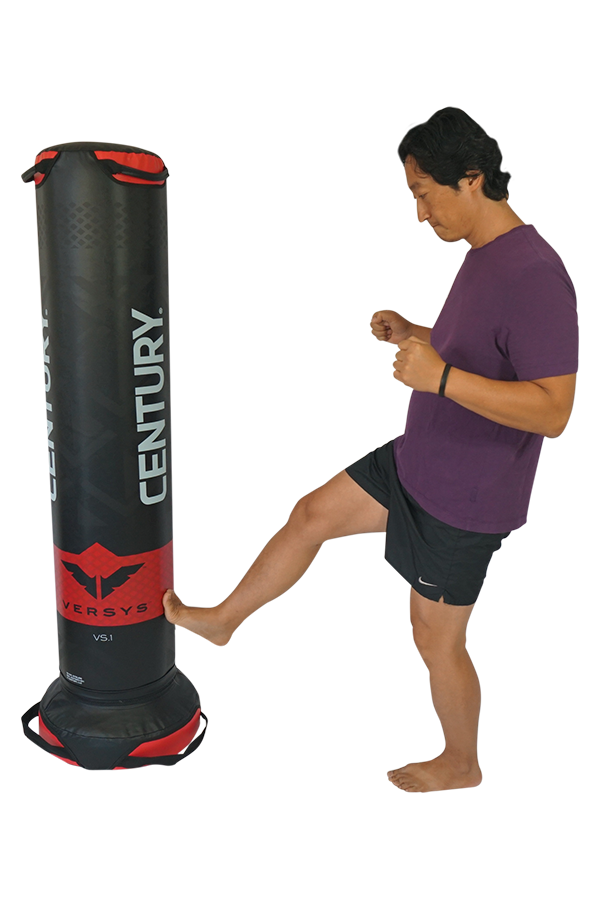 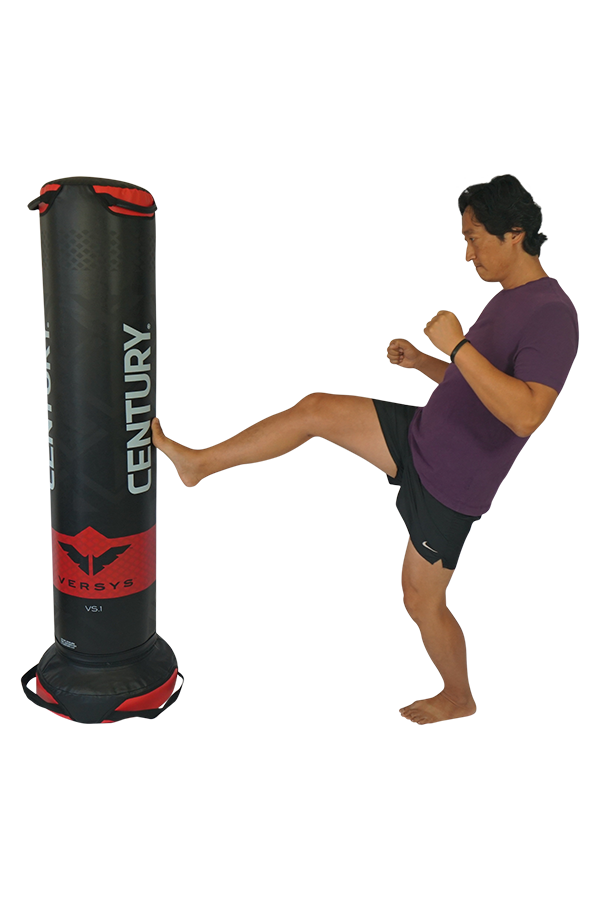 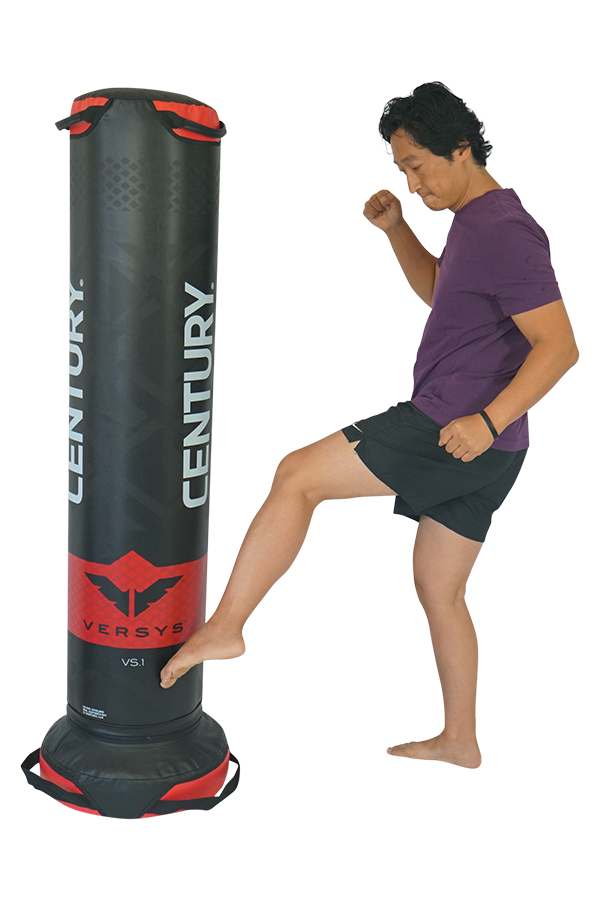 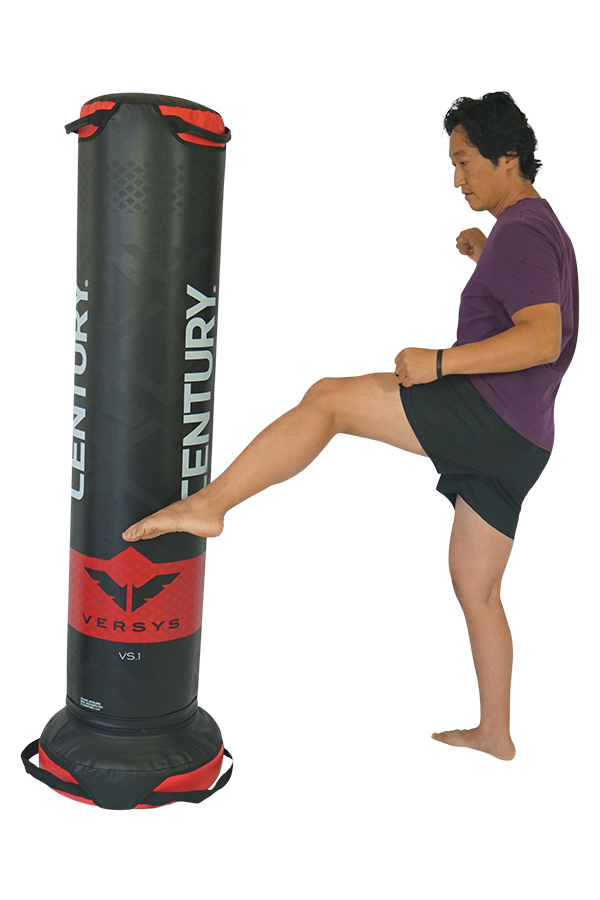 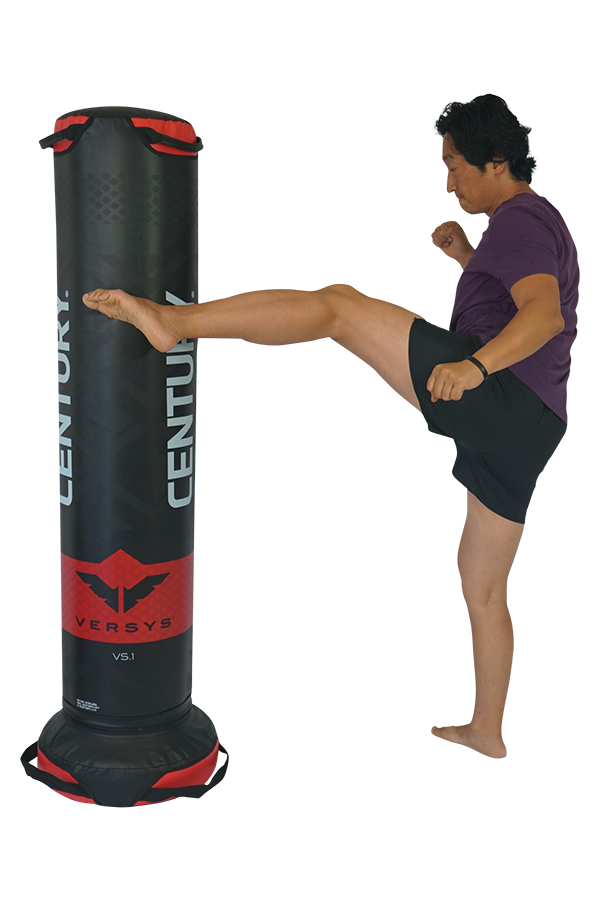 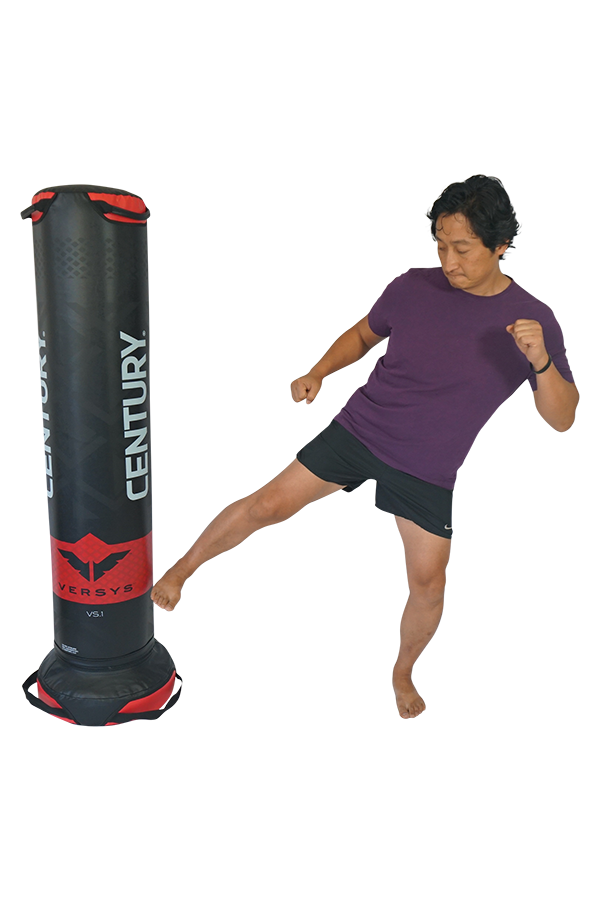 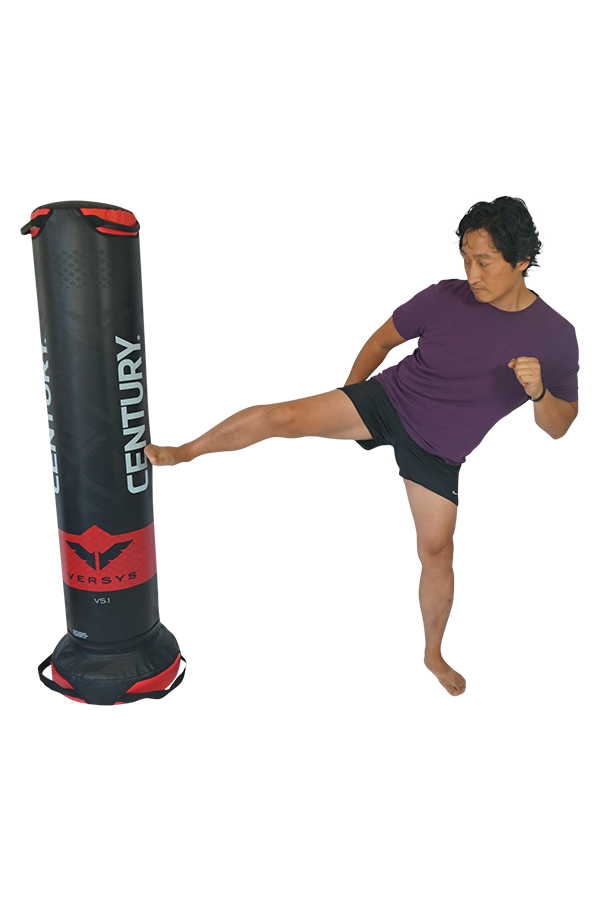 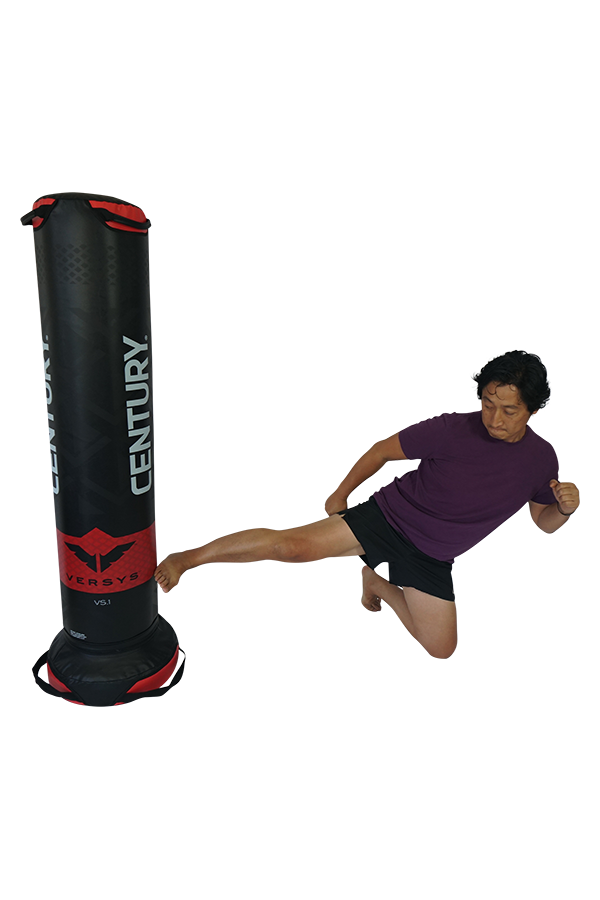 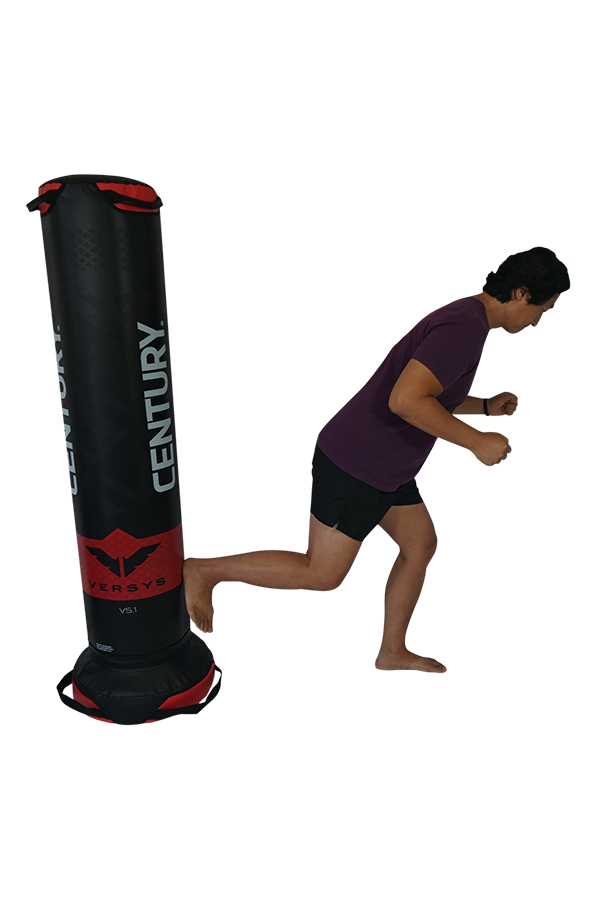 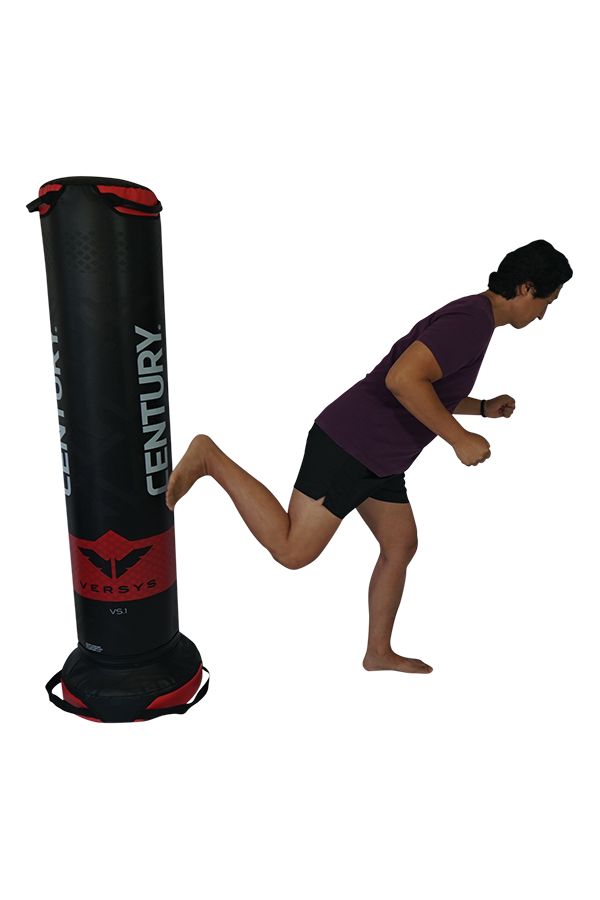 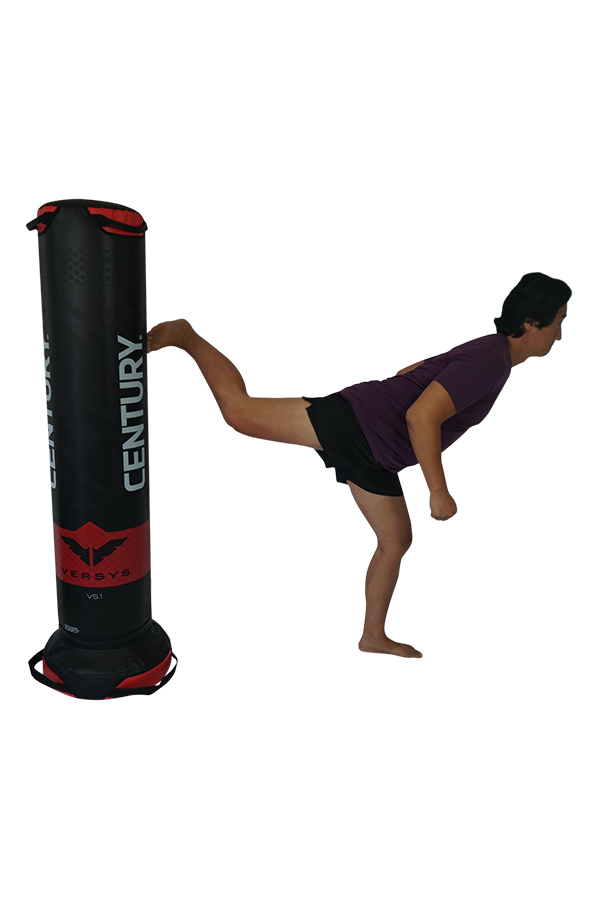 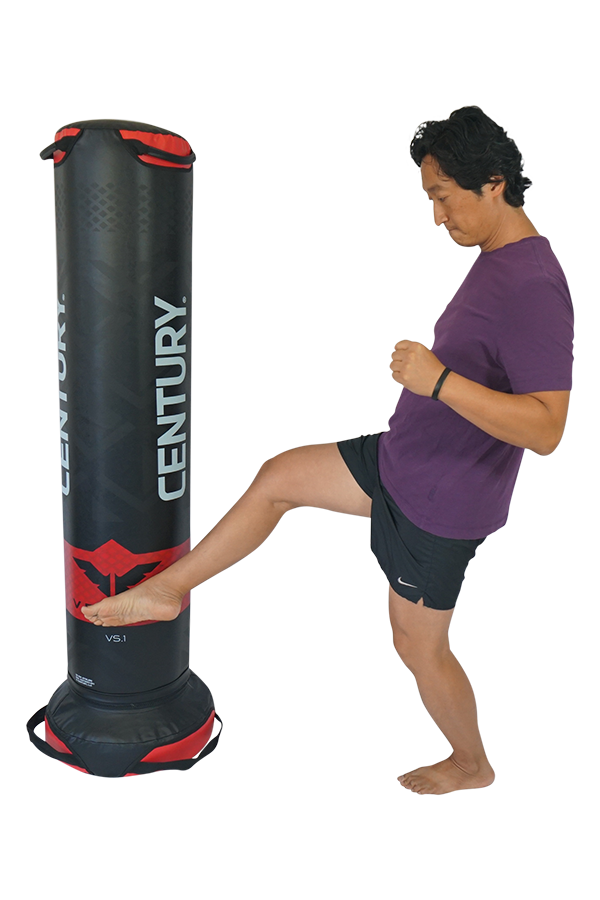 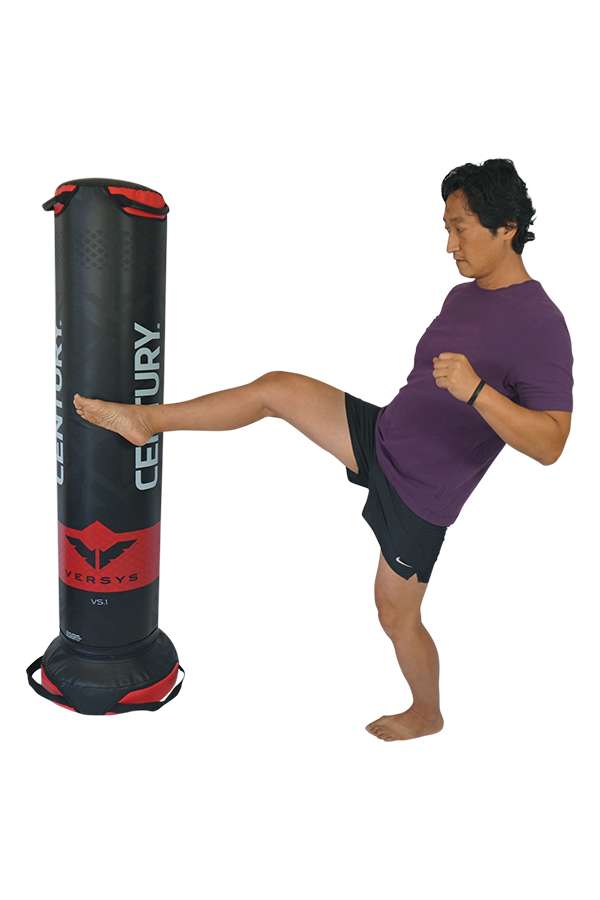 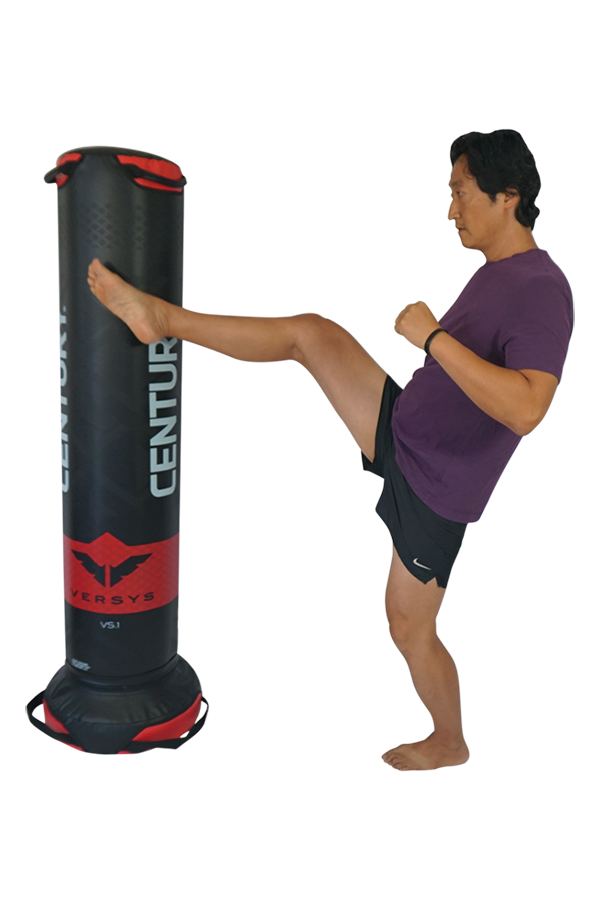 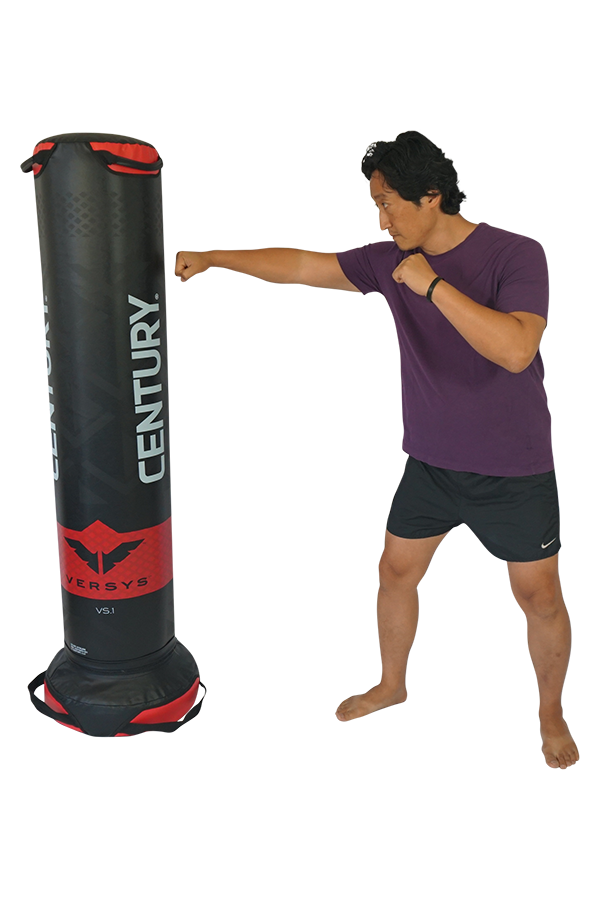 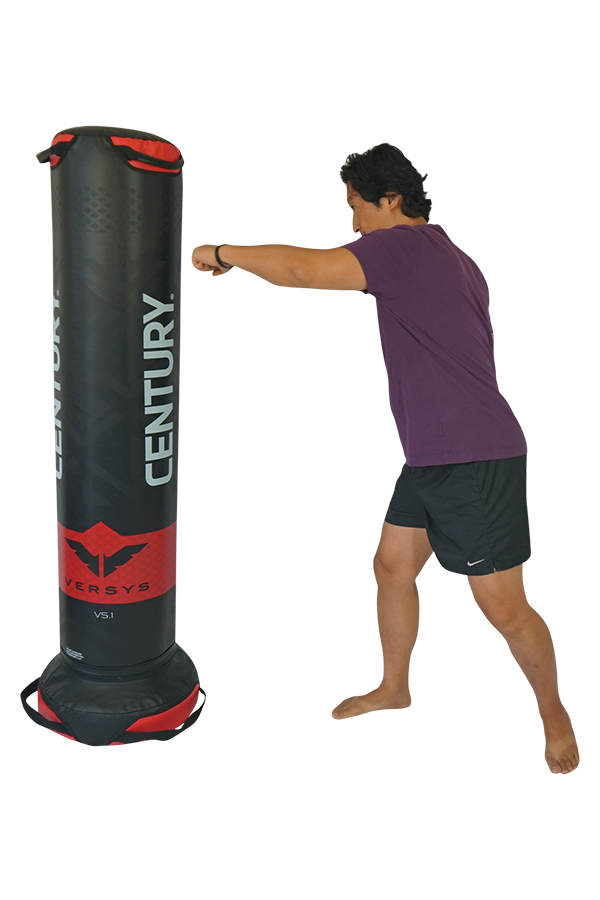 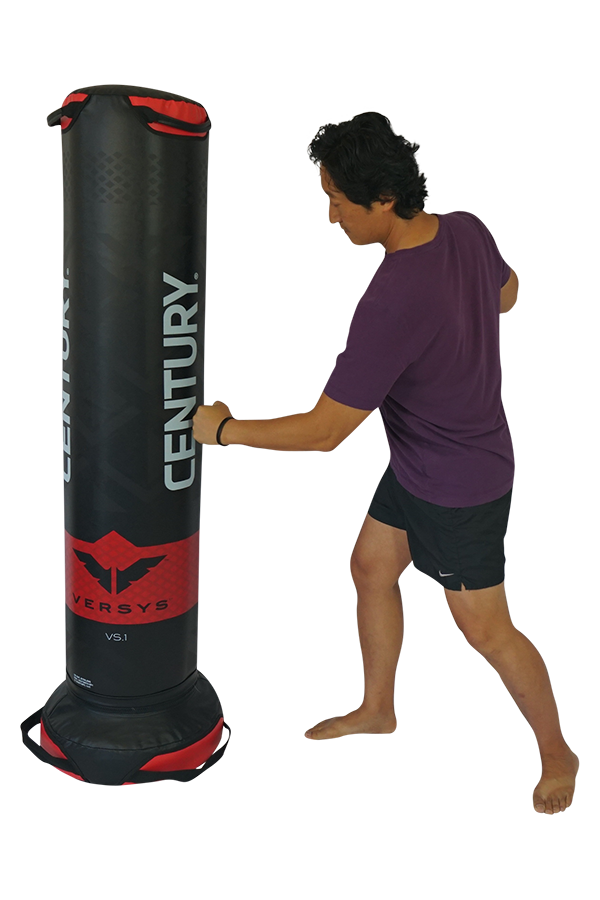 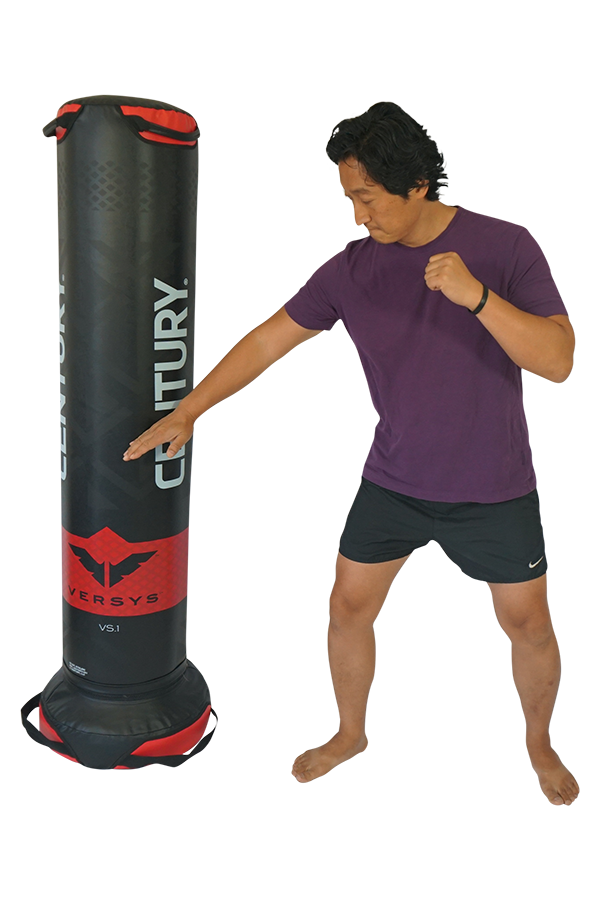 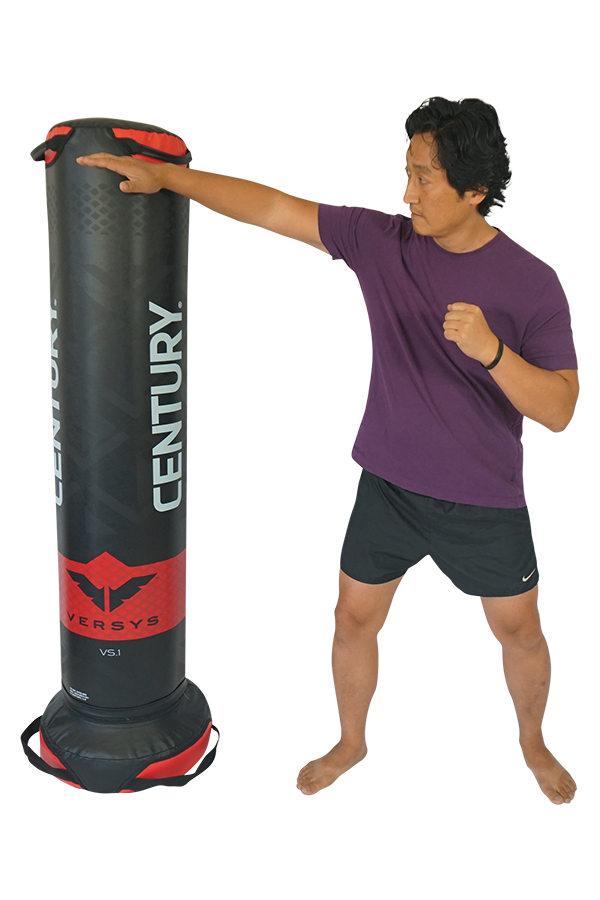 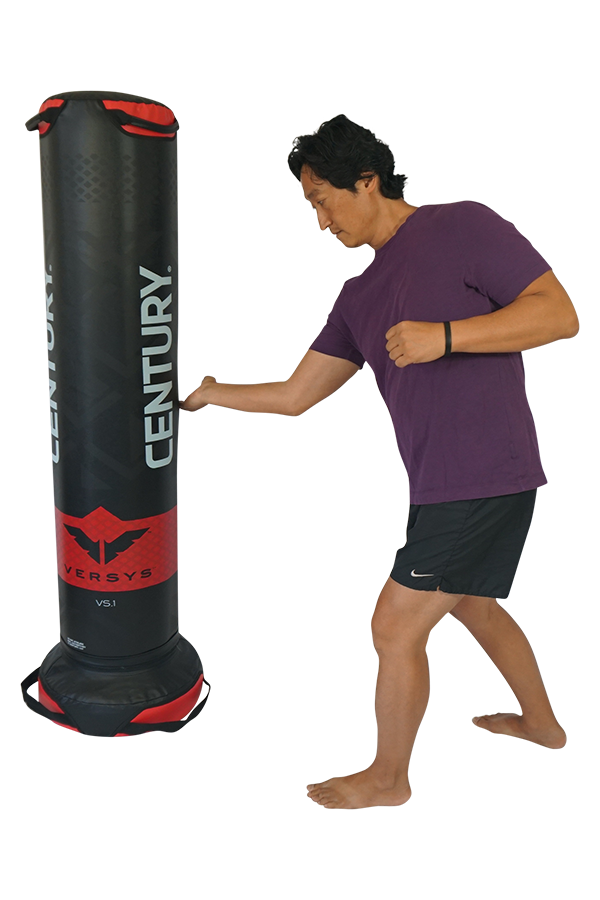 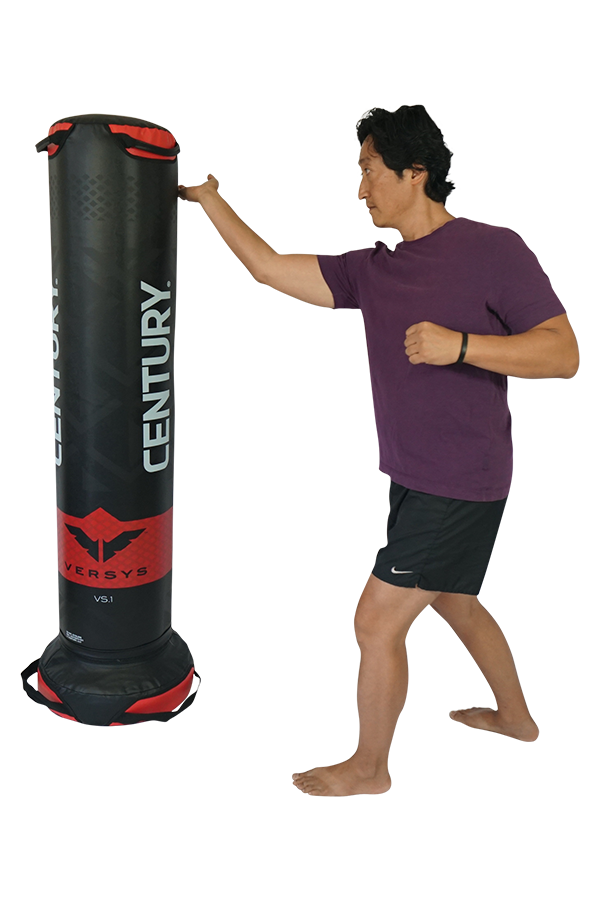 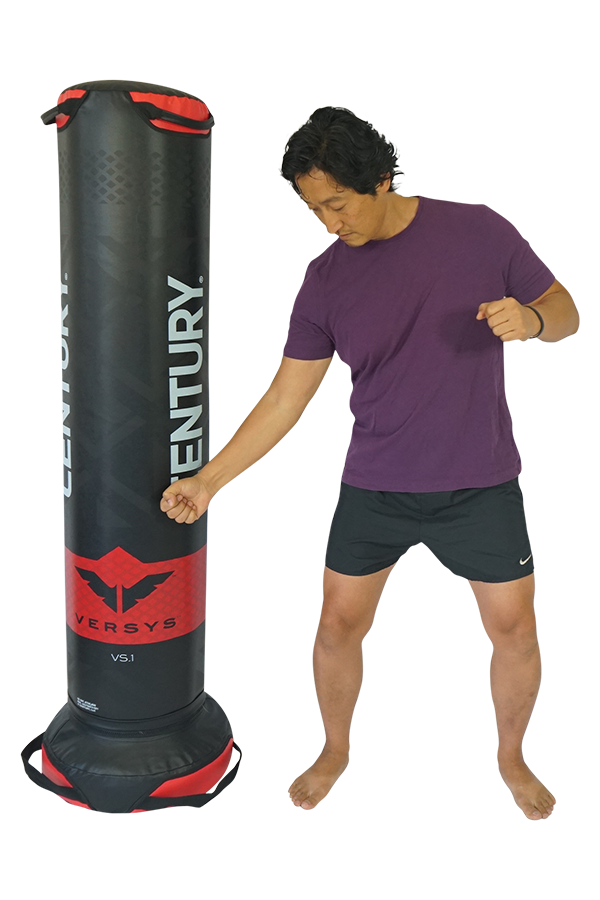 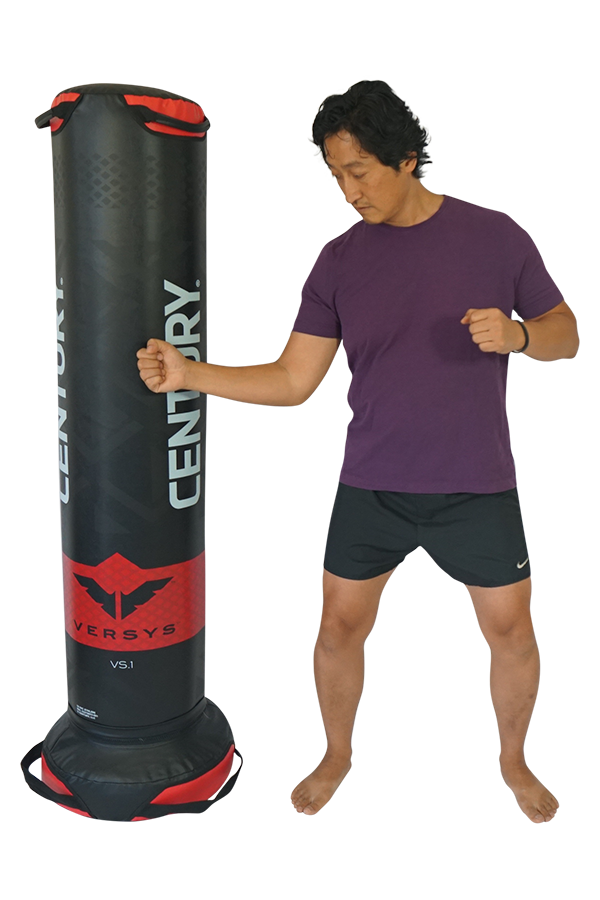 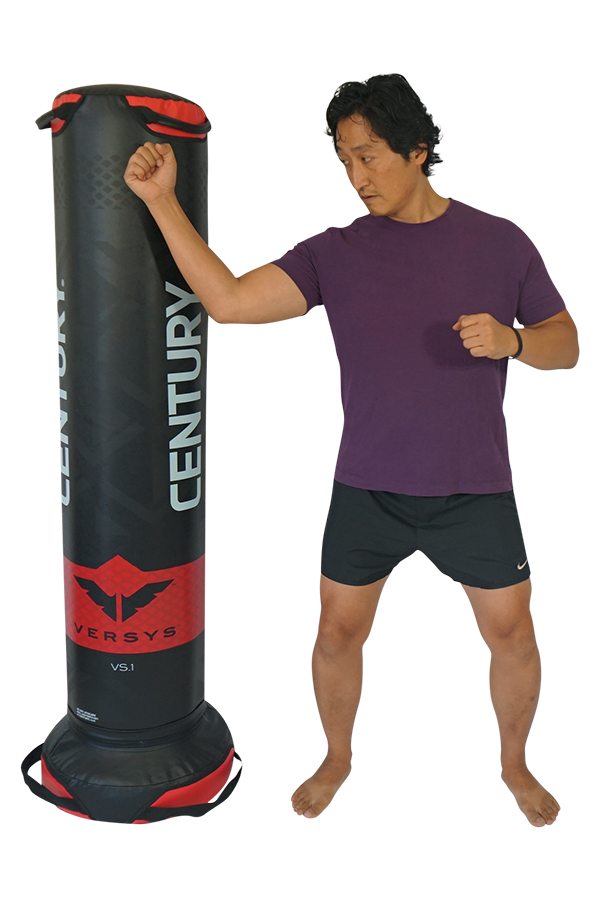 Supported Warrior (Supported Virabhadrasana 2)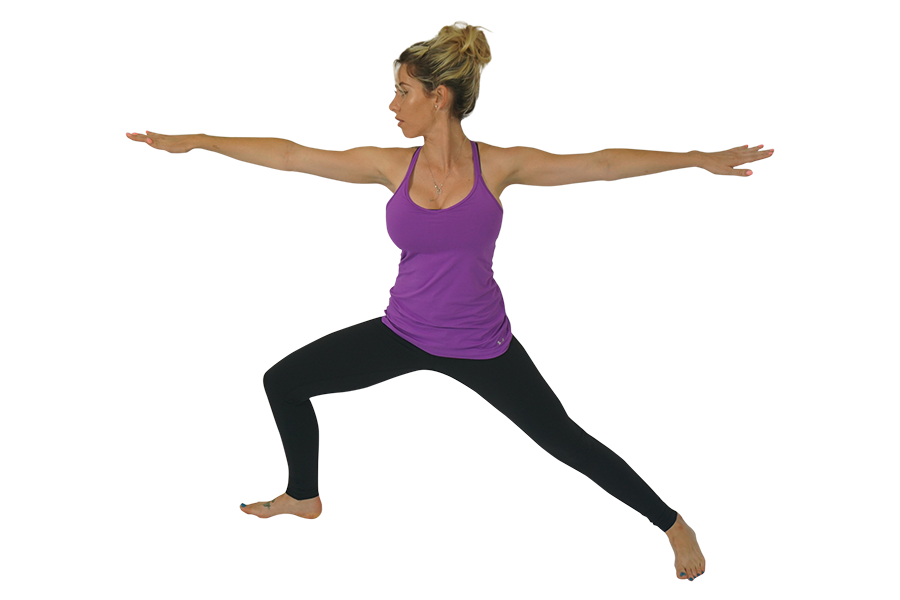 INDICATIONSEntire bodyContraindicationsShoulder surgeryInstructionsBegin back against wall for supportStep your feet about three to four feet apart Point your right toes forward Bend your right knee until your knee in over your ankle in a 90 degree angleStraighten your arms out to your sidesStraighten your fingersBelly button pulled in Press sacrum down Stretch your neck up Gaze over your right fingersHold for ten deep breaths switch sides InstructionsBegin back against wall for supportStep your feet about three to four feet apart Point your right toes forward Bend your right knee until your knee in over your ankle in a 90 degree angleStraighten your arms out to your sidesStraighten your fingersBelly button pulled in Press sacrum down Stretch your neck up Gaze over your right fingersHold for ten deep breaths switch sides ModificationsPlace your hands on your hipsChair for balance supportModificationsPlace your hands on your hipsChair for balance support8 Point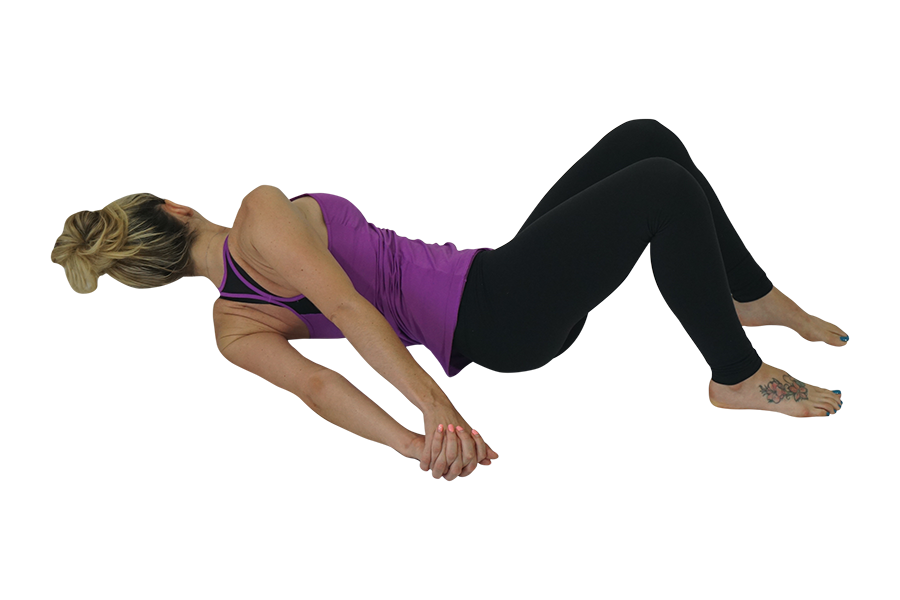 INDICATIONSShoulder Pain,PostureFibromyalgia,Arthritis,OsteoarthritisContraindicationsDislocationSLAP lesionPost SurgeryInstructionsLay on your belly arms out to the sidesSlide block under left side of face (this protects your neck when in final pose keeping your neck in align with your spine)Make sure back of palms are pressed into mat, thumbs pointing down towards feetBend your right arm and press palm of hand into the mat up and bend your right knee With your right hand start to push yourself onto your left sideReach to the sky with your right arm and place the sole of your foot onto the mat behind your left kneeRotate your torso around to clasp hands together behind your back Bend left knee and bring left foot to meet right Hold until for 10 deep breathes  To come out of pose release grip Straighten left legRoll onto belly straightening right legRepeat on other sideInstructionsLay on your belly arms out to the sidesSlide block under left side of face (this protects your neck when in final pose keeping your neck in align with your spine)Make sure back of palms are pressed into mat, thumbs pointing down towards feetBend your right arm and press palm of hand into the mat up and bend your right knee With your right hand start to push yourself onto your left sideReach to the sky with your right arm and place the sole of your foot onto the mat behind your left kneeRotate your torso around to clasp hands together behind your back Bend left knee and bring left foot to meet right Hold until for 10 deep breathes  To come out of pose release grip Straighten left legRoll onto belly straightening right legRepeat on other sideModificationsDon’t interlace fingersDo one arm at a time keeping your other arm resting on your sideOnly bend one knee leaving the other straightDon’t bend your knees just do arm at a time ModificationsDon’t interlace fingersDo one arm at a time keeping your other arm resting on your sideOnly bend one knee leaving the other straightDon’t bend your knees just do arm at a time Bridge (Setu Bandhasana)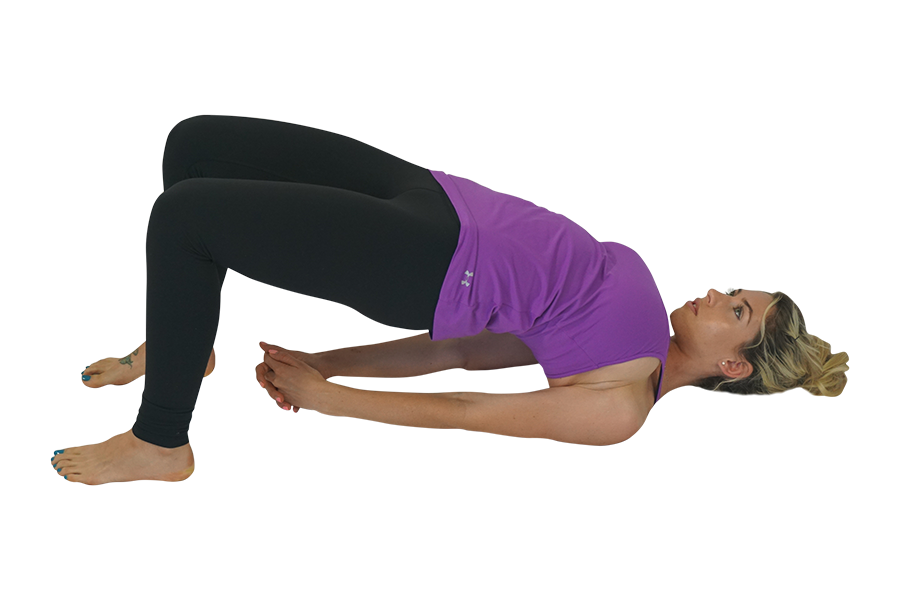 INDICATIONSBack pain,Shoulder Pain,Arthritis,Carpal TunnelHip/KneePostureContraindicationsCervical surgeryInstructionsLay on your back Let spine melt into the matPlace soles of feet flat on matKnees pointing up to the skyTuck chin towards chest to lengthen back of neckArms by sides of body palms open towards the skyStart to walk your heels up to sitz bones keep heels until your heels are aligned with your kneesReach fingers tips to touch back of heels or as far as comfortableDraw your belly button to meet your spinePress into the soles of your feetPress your sacrum into the mat and slowly one vertebrae at a time press up keeping your knees in align with your hips and your hips with your shouldersKeep a long neck (to protect your neck from any injury do not turn your neck in this posture)Gaze is up to the skyKeeping your palms pressing into your mat; for extra leverage hold on to edges of your mat Or to go deeper interlace your fingers behind your back pressing them into the matHold for a few breaths or until satisfied As you exhale slowly release grip and roll down on vertebrae at a timeInstructionsLay on your back Let spine melt into the matPlace soles of feet flat on matKnees pointing up to the skyTuck chin towards chest to lengthen back of neckArms by sides of body palms open towards the skyStart to walk your heels up to sitz bones keep heels until your heels are aligned with your kneesReach fingers tips to touch back of heels or as far as comfortableDraw your belly button to meet your spinePress into the soles of your feetPress your sacrum into the mat and slowly one vertebrae at a time press up keeping your knees in align with your hips and your hips with your shouldersKeep a long neck (to protect your neck from any injury do not turn your neck in this posture)Gaze is up to the skyKeeping your palms pressing into your mat; for extra leverage hold on to edges of your mat Or to go deeper interlace your fingers behind your back pressing them into the matHold for a few breaths or until satisfied As you exhale slowly release grip and roll down on vertebrae at a timeModificationsNo interlace of fingers, hands as comfortable palms face downProp a block or bolster underneath the sacrum ModificationsNo interlace of fingers, hands as comfortable palms face downProp a block or bolster underneath the sacrum Camel (Ustrasana)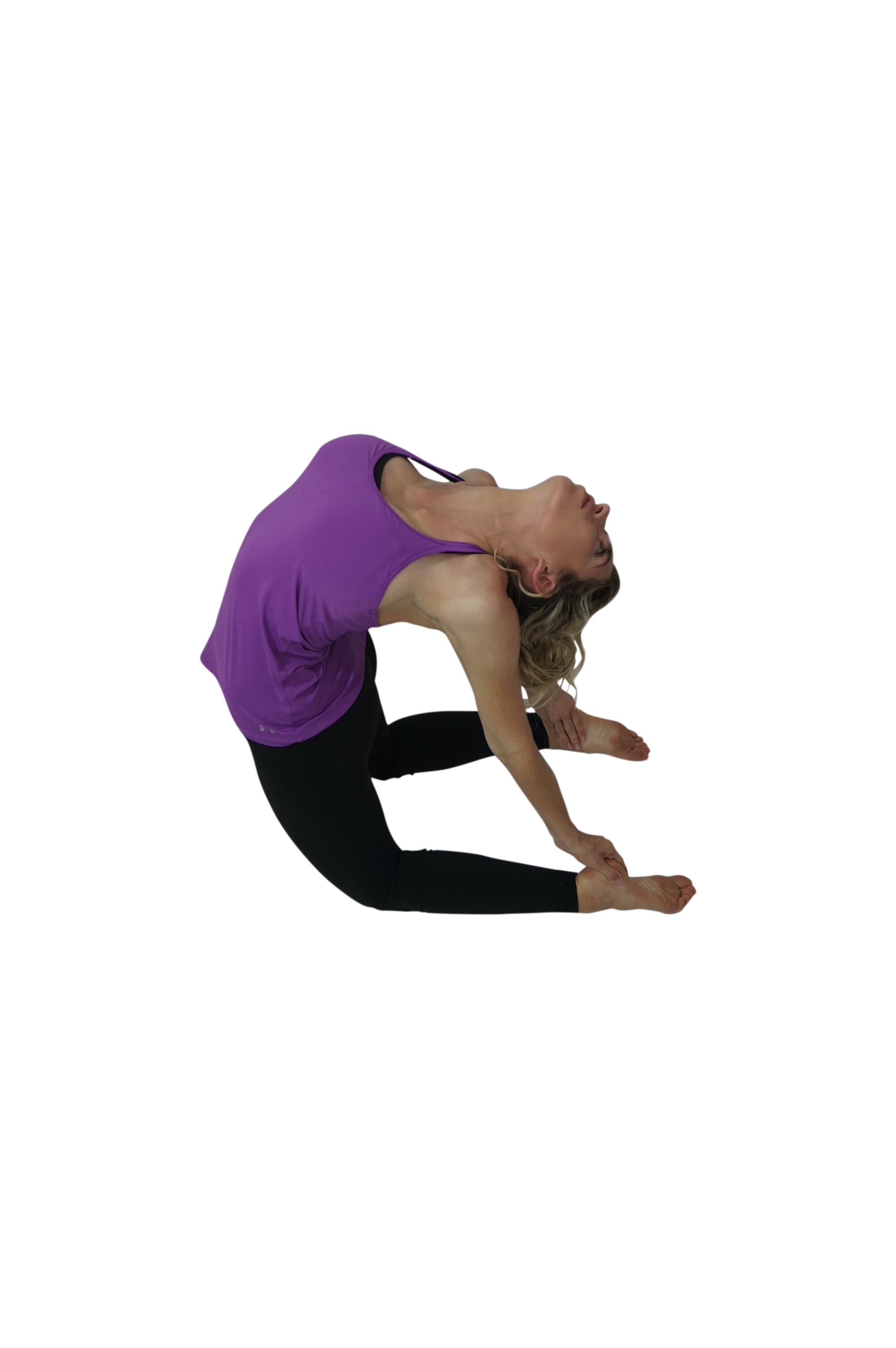 INDICATIONSKnee pain,Back PainPostureArthritis,Osteoarthritis ContraindicationsCervical fusionInstructionsFold your mat in half (folding the mat will help if you have sensitive knees)Sit up on your kneesHips aligned directly over kneesPress into the tops of your feetRotate your inner thighs in and backReach you tail bone down; pull pelvis up Pull your belly button Roll shoulders back and downTry to keep your chin downReach one hand at a time to your sacrum fingers pointing downLift up through your heart Gaze up Soften lower backTake a deep inhale and on your exhale slowly reach for your heels one at a time; bringing your fingers to the inside and your thumbs to the outsideRelax and soften your neck Hold this for about ten deep breaths To come out, slowly bring one hand at a time to your lower Slowly sit back down onto your heelsClose your eyes (this prevents any dizziness) InstructionsFold your mat in half (folding the mat will help if you have sensitive knees)Sit up on your kneesHips aligned directly over kneesPress into the tops of your feetRotate your inner thighs in and backReach you tail bone down; pull pelvis up Pull your belly button Roll shoulders back and downTry to keep your chin downReach one hand at a time to your sacrum fingers pointing downLift up through your heart Gaze up Soften lower backTake a deep inhale and on your exhale slowly reach for your heels one at a time; bringing your fingers to the inside and your thumbs to the outsideRelax and soften your neck Hold this for about ten deep breaths To come out, slowly bring one hand at a time to your lower Slowly sit back down onto your heelsClose your eyes (this prevents any dizziness) ModificationsKeep hands on lower back Tuck toesModificationsKeep hands on lower back Tuck toesChair w/Twist (Utkatasana)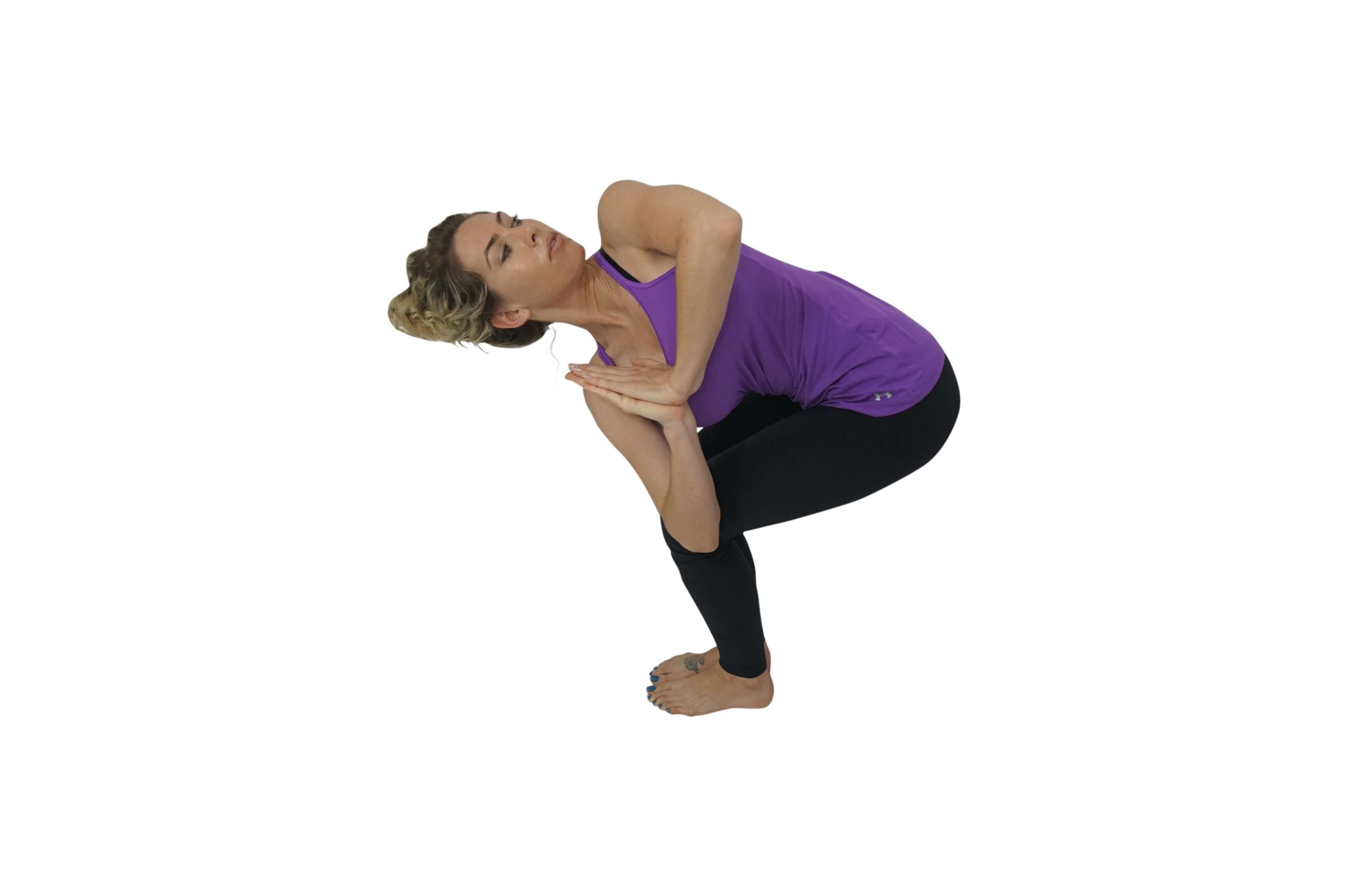 INDICATIONSShoulder Pain,Back painFibromyalgia,Arthritis,Osteoarthritis ContraindicationsDisc HerniationInstructionsStand arms by sides, toes touching, heels slightly apartOpen your toes widePull belly button to spinePull shoulders back and down Bring your hands to the center of your chest to prayerBend your knees Sit back as if you were going to sit back into a chair (Guide the underside of your thighs so they are parallel with the floor, hips no lower than the knees)Pull your belly button in Lengthen through top of head Neck long Keeping your hands in prayer bring your right elbow to your outer left kneeCheck your knees make sure they are even (pull the left back to realign them) Keep your gaze up and backShift weight into heels (you should be able to wiggle your toes)Hold for about ten breathers and switch sidesInstructionsStand arms by sides, toes touching, heels slightly apartOpen your toes widePull belly button to spinePull shoulders back and down Bring your hands to the center of your chest to prayerBend your knees Sit back as if you were going to sit back into a chair (Guide the underside of your thighs so they are parallel with the floor, hips no lower than the knees)Pull your belly button in Lengthen through top of head Neck long Keeping your hands in prayer bring your right elbow to your outer left kneeCheck your knees make sure they are even (pull the left back to realign them) Keep your gaze up and backShift weight into heels (you should be able to wiggle your toes)Hold for about ten breathers and switch sidesModificationsHand on hips or at heart center¸If feet hip distance apart, place block in between thighsModificationsHand on hips or at heart center¸If feet hip distance apart, place block in between thighsCrescent Moon (Chandrasana)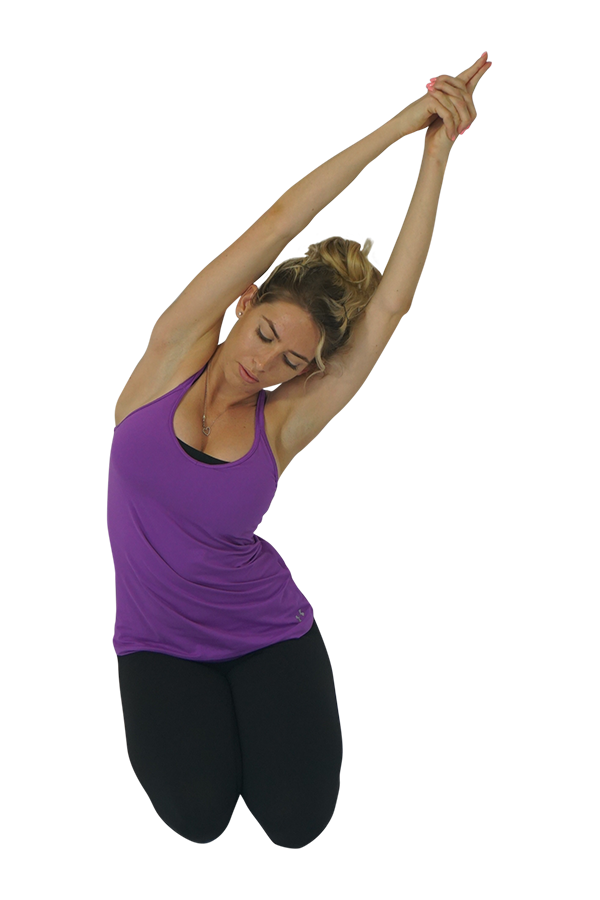 INDICATIONSBack pain,Shoulder pain,PostureArthritisOsteoarthritisKnee stretchContraindicationsInstructionsSit on mat knees together back onto your heelsBring arms above head Interlace fingers keeping your index fingers out Pull your Belly button into your spinePull your shoulder back and down (make sure your shoulders aren’t “up in your ears”) Press your left hip to the left Reach and stretch your arms to the right Make sure shoulders are in align (imagine your are in-between two panes of glass)Point your fingers up and to the back conner of the roomHold for ten deep breaths and switch sidesInstructionsSit on mat knees together back onto your heelsBring arms above head Interlace fingers keeping your index fingers out Pull your Belly button into your spinePull your shoulder back and down (make sure your shoulders aren’t “up in your ears”) Press your left hip to the left Reach and stretch your arms to the right Make sure shoulders are in align (imagine your are in-between two panes of glass)Point your fingers up and to the back conner of the roomHold for ten deep breaths and switch sidesModificationsOnly one hand overhead the other hand on hipTry feet apartBend elbows or separate hands overhead like you are holding a beach ballIf you are not able to stand, lay on your mat on your back and follow steps (this is called Banana Posture or Bananasana)ModificationsOnly one hand overhead the other hand on hipTry feet apartBend elbows or separate hands overhead like you are holding a beach ballIf you are not able to stand, lay on your mat on your back and follow steps (this is called Banana Posture or Bananasana)Child’s Pose (Balasana)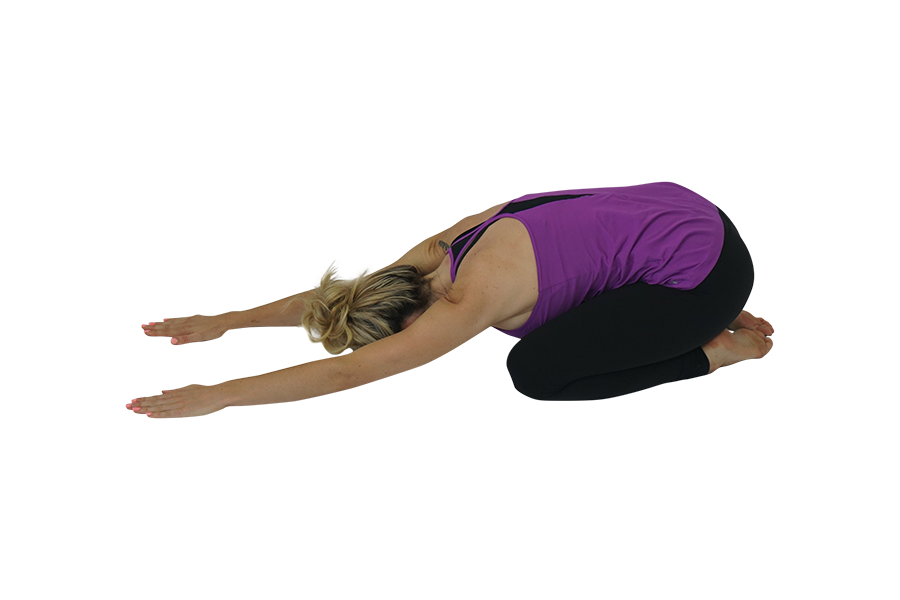 INDICATIONSBack Pain,Head achesPostureKnee stretch ContraindicationsDisc herniationInstructionsStart on all fours Slowly press your hips to your heelsStretch your fingers out in front Rest your forehead on the mat Hold for ten deep breathsInstructionsStart on all fours Slowly press your hips to your heelsStretch your fingers out in front Rest your forehead on the mat Hold for ten deep breathsModificationsPlace rolled up mat under kneesLet arms rest down by sides ModificationsPlace rolled up mat under kneesLet arms rest down by sides Cobra (Bhujangasana)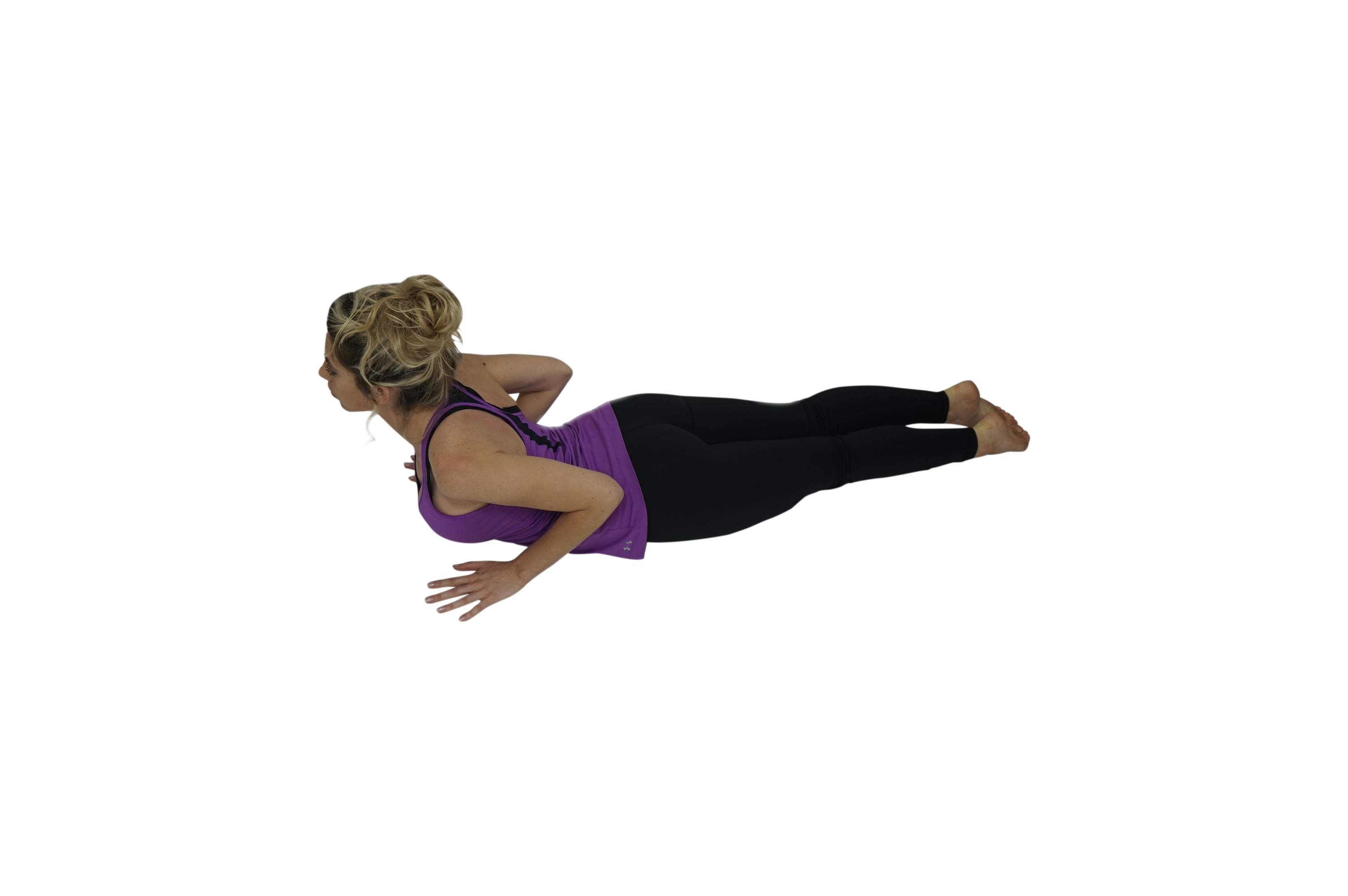 INDICATIONSShoulder PainFibromyalgiaBack painContraindicationsWrist fracturesInstructionsLay on bellyPlace palms on hands on the mat under the shoulders Finger tips in line with front of shouldersHug your elbows into your side bodyChin on matPress tops of feet into the mat Inhale; lift torso up With little to no pressure in your handsEngage your thighsKnees off the matShoulder blades back and down Gaze forward to avoid crunchingHold for ten deep breathsInstructionsLay on bellyPlace palms on hands on the mat under the shoulders Finger tips in line with front of shouldersHug your elbows into your side bodyChin on matPress tops of feet into the mat Inhale; lift torso up With little to no pressure in your handsEngage your thighsKnees off the matShoulder blades back and down Gaze forward to avoid crunchingHold for ten deep breathsModificationsModificationsDolphin (Makarasana)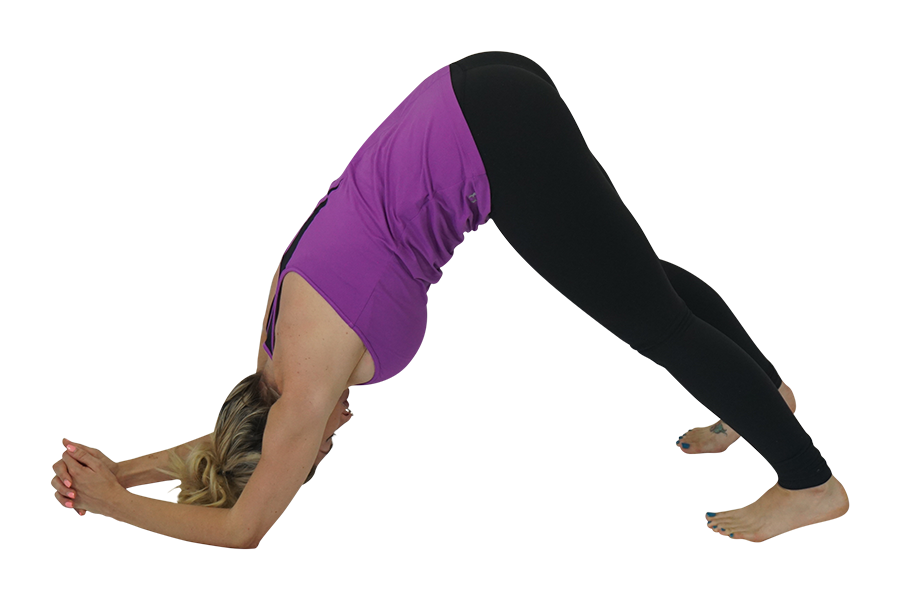 INDICATIONSBack PainShoulder PainContraindicationsAcute Achilles pain/rupturePost surgery shoulderInstructionsBegin on your hands and knees. Align your wrists directly under your shoulders, and your knees directly under your hips. Lower your elbows and forearms to the floor Press palms together and interlace fingers Keep your weight even across both forearms.Press your shoulder down and back (think of pinching a pencil between your shoulder blades)Belly to spineTuck your toes and lift your knees off the floor.Press your spine back and up to the sky Relax your neckHold for ten deep breathsInstructionsBegin on your hands and knees. Align your wrists directly under your shoulders, and your knees directly under your hips. Lower your elbows and forearms to the floor Press palms together and interlace fingers Keep your weight even across both forearms.Press your shoulder down and back (think of pinching a pencil between your shoulder blades)Belly to spineTuck your toes and lift your knees off the floor.Press your spine back and up to the sky Relax your neckHold for ten deep breathsModificationsBend knees ModificationsBend knees Downward Facing Dog (Adho Mukha Svanasana)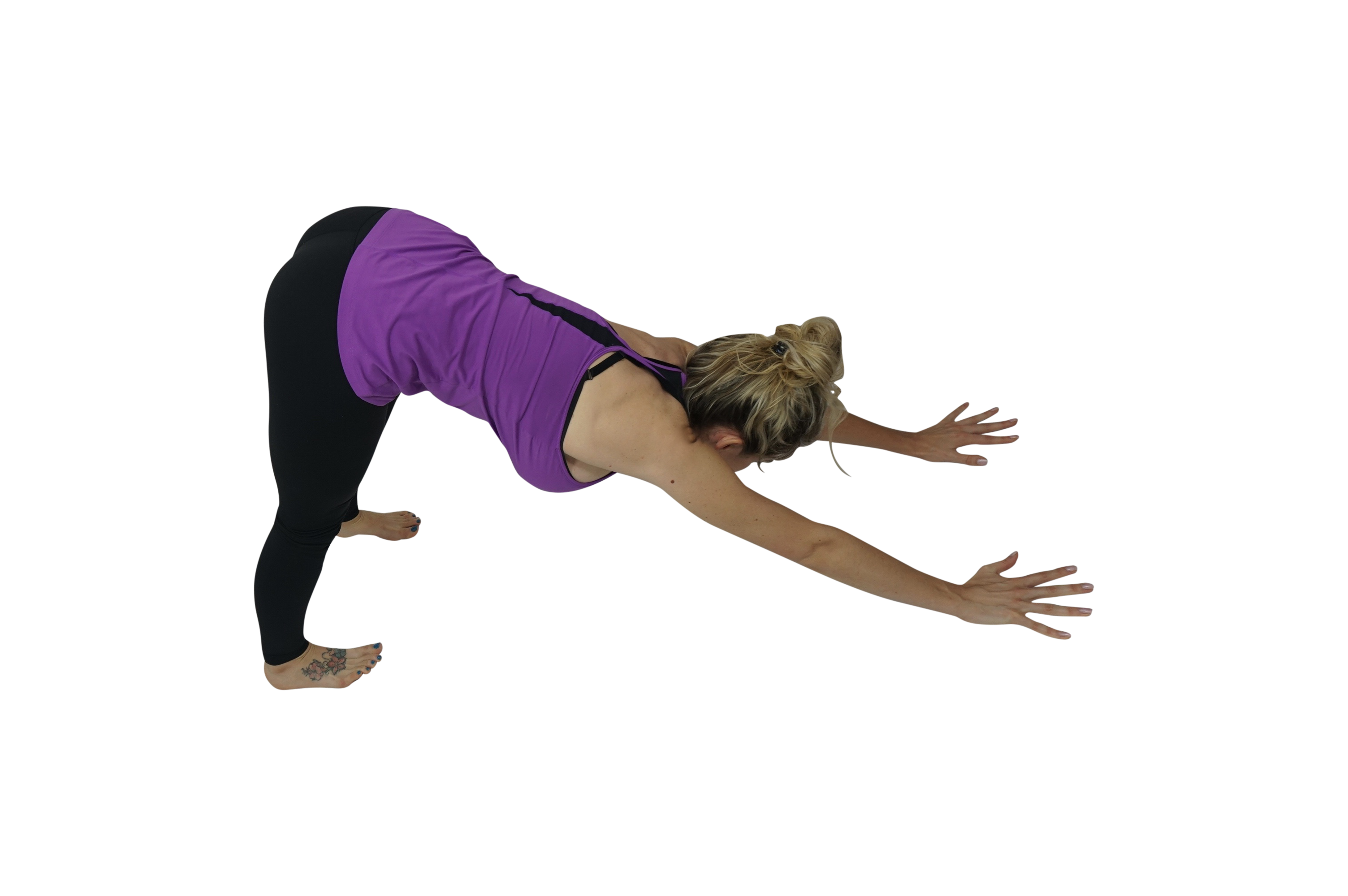 INDICATIONSBack Pain,FibromyalgiaPostureCoreContraindicationsWrist issuesAchilles issuesInstructionsStart on all foursGlue palms to the floor shoulder width apartSpread your fingers wide; your thumb and index finger should be in an L shapeCurl your toesPress back and up Lift your hips up to the skyShoulders away from your earsRotate your triceps in and up Relax your neckRotate your inner thighs in and upPress your heels into the matBelly to spineHold for ten deep breaths InstructionsStart on all foursGlue palms to the floor shoulder width apartSpread your fingers wide; your thumb and index finger should be in an L shapeCurl your toesPress back and up Lift your hips up to the skyShoulders away from your earsRotate your triceps in and up Relax your neckRotate your inner thighs in and upPress your heels into the matBelly to spineHold for ten deep breaths ModificationsCome down on elbows (dolphin) to relieve pain in wristsUse wall behind your feet (good for Fibromyalgia)ModificationsCome down on elbows (dolphin) to relieve pain in wristsUse wall behind your feet (good for Fibromyalgia)Dragon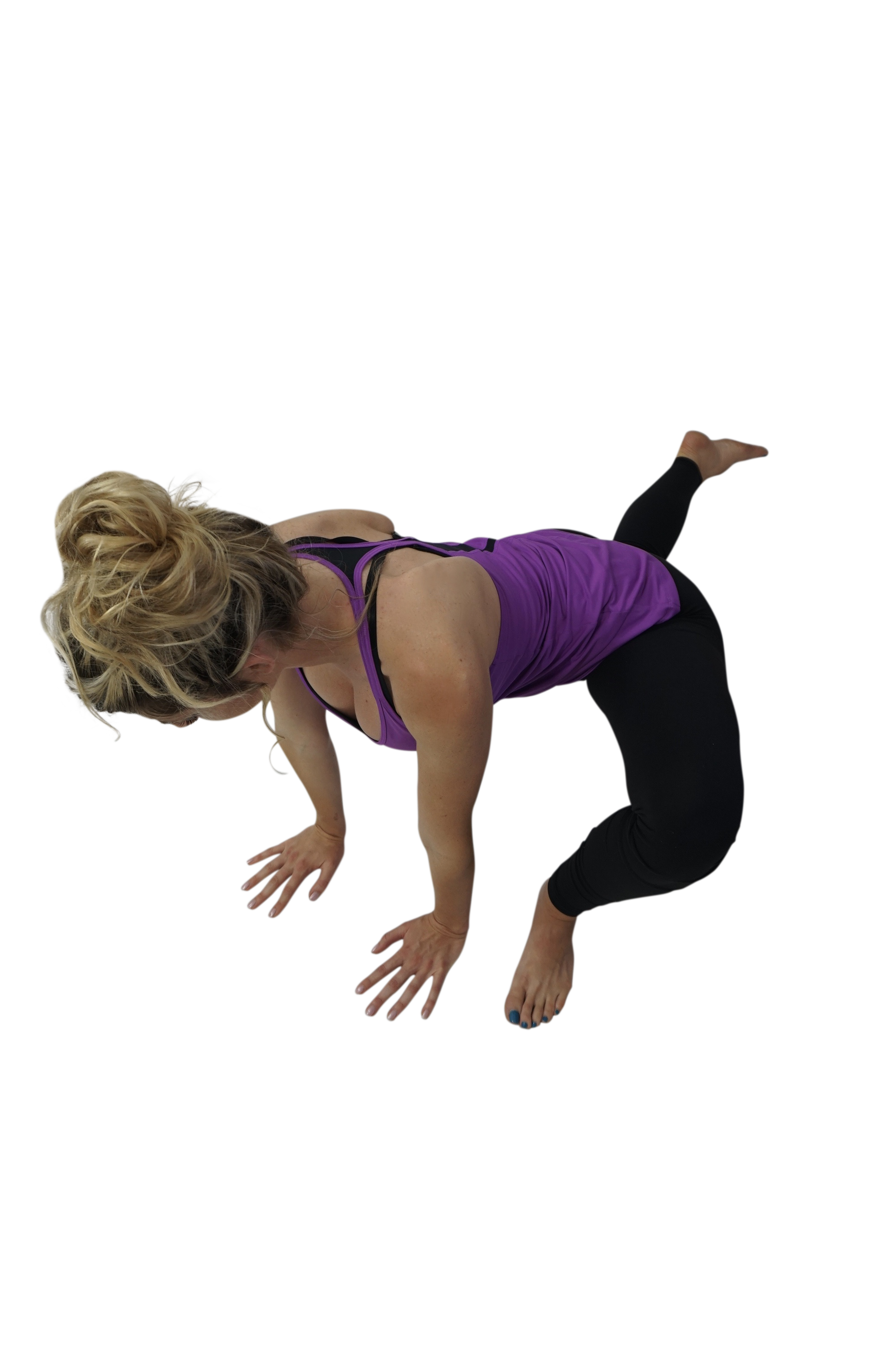 INDICATIONSLower back painHipContraindicationsDisc herniationInstructionsStart standing tall with hands on your hips  Step your right foot back come into a lungeHinge forward and Place both hands on sides of you to the ground (for balance) Slower lower your right knee all the way to the ground Gently and slowly inch your left foot out about 5 inches further to the leftBring hands to the ground to the center of your bodyIf you can bring your elbows onto the ground and rest your head on your wristsInstructionsStart standing tall with hands on your hips  Step your right foot back come into a lungeHinge forward and Place both hands on sides of you to the ground (for balance) Slower lower your right knee all the way to the ground Gently and slowly inch your left foot out about 5 inches further to the leftBring hands to the ground to the center of your bodyIf you can bring your elbows onto the ground and rest your head on your wristsModificationsDon’t ModificationsDon’t Extended Puppy Dog (Uttana Shishosana)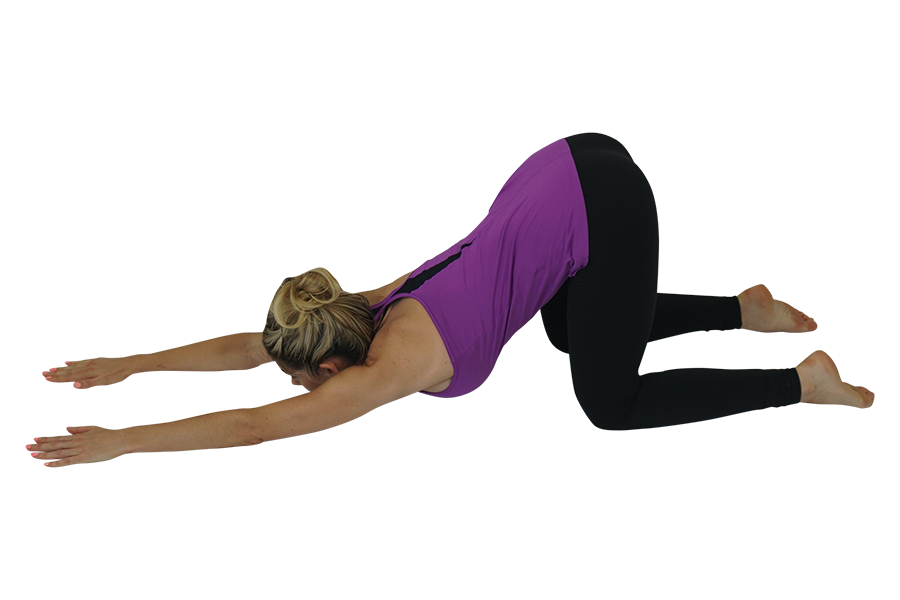 INDICATIONSShoulder PainBack painContraindicationsInstructionsStart in tabletopReach and extend your arms out in front of youKeep your hips over your kneesShoulder blades togetherRest your chin on the mat Pull your belly button to your spine Pull back through hips and stretch through arms Hold for ten deep breaths To come out walk hands back and bring hips to meet the heels and slowly roll upInstructionsStart in tabletopReach and extend your arms out in front of youKeep your hips over your kneesShoulder blades togetherRest your chin on the mat Pull your belly button to your spine Pull back through hips and stretch through arms Hold for ten deep breaths To come out walk hands back and bring hips to meet the heels and slowly roll upModificationsAllow forehead to gently drop to the floor Place forehead on block if you can only get halfway into poseModificationsAllow forehead to gently drop to the floor Place forehead on block if you can only get halfway into poseStanding Forward Fold w/Clasp (Uttanasana with Mudra Hands)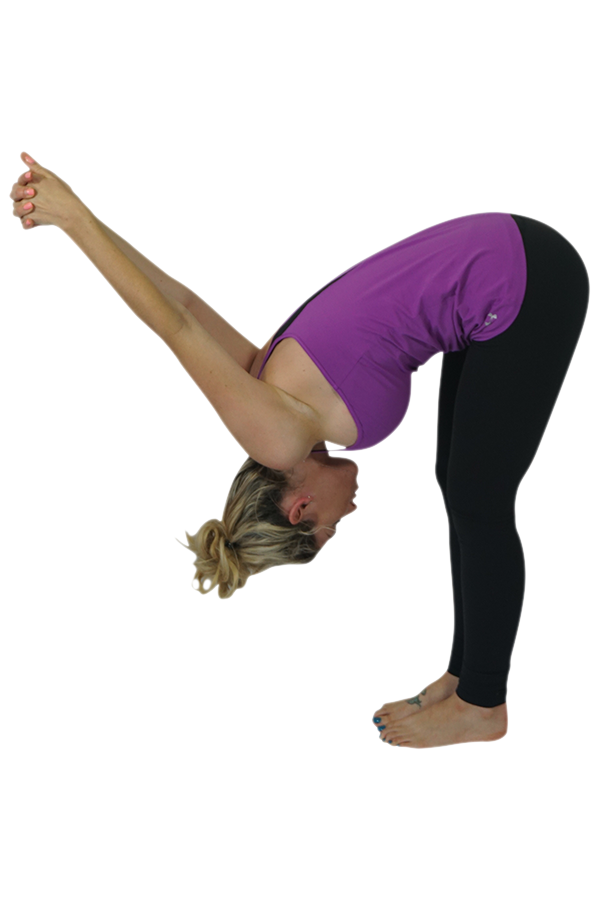 INDICATIONSBack pain,Head aches,Shoulder PainHS stretchContraindicationsDisc herniationInstructionsStand with your feet hip-width apartPull your belly button to your spine Bring your shoulders blades back and downInterlace fingers behind your backSlowly fold over your knees (as far as your body allows you to go)Relax your neckHold for ten deep breaths InstructionsStand with your feet hip-width apartPull your belly button to your spine Bring your shoulders blades back and downInterlace fingers behind your backSlowly fold over your knees (as far as your body allows you to go)Relax your neckHold for ten deep breaths ModificationsBend kneesReach arms as far behind to touch as you can hold onto a strap or towel if they do not reach ModificationsBend kneesReach arms as far behind to touch as you can hold onto a strap or towel if they do not reach Knees to Chest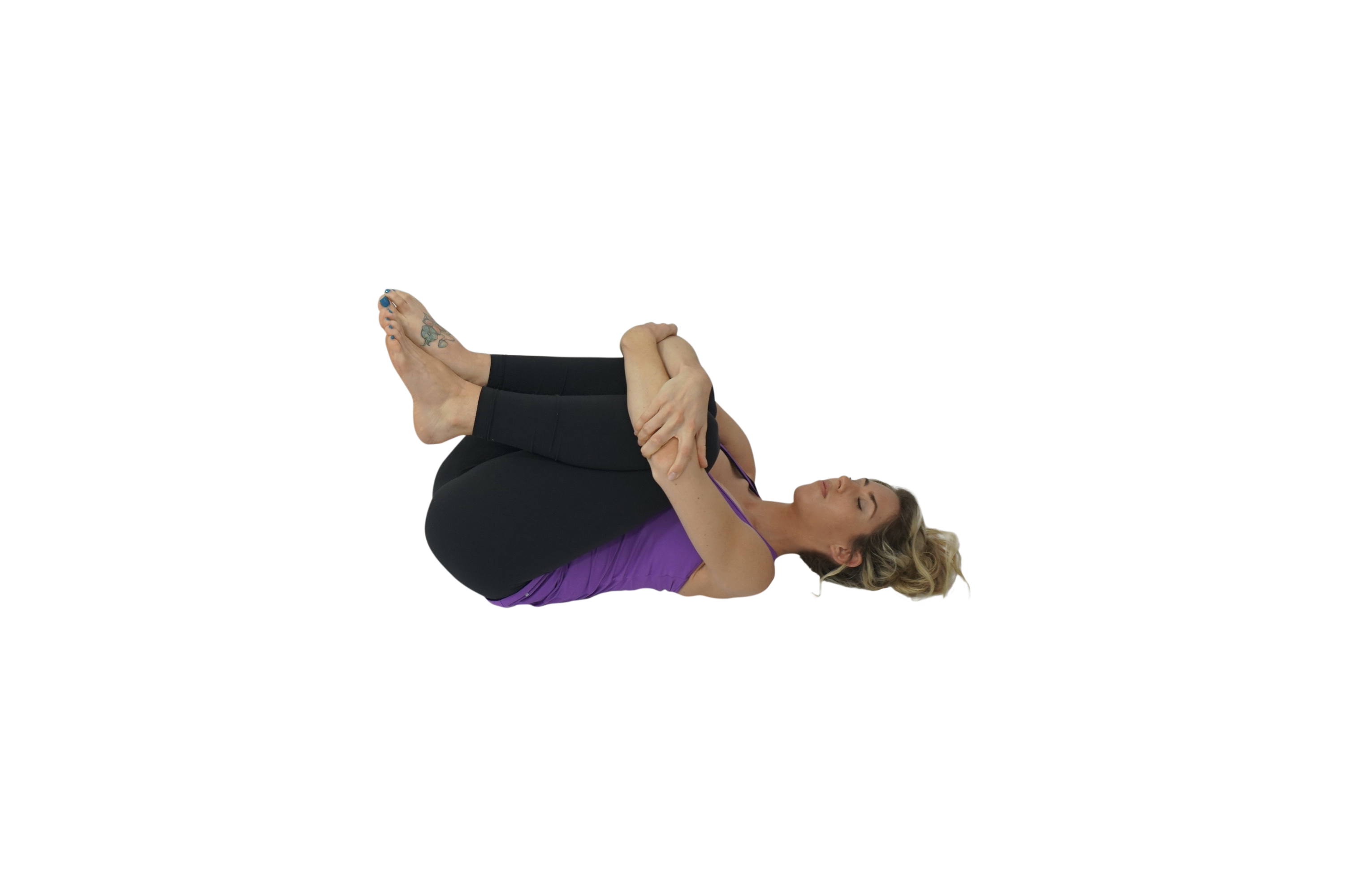 INDICATIONSFibromyalgiaHead aches, ArthritisOsteoarthritis, Back PainContraindicationsTotal Hip ReplacementInstructionsBegin laying on your back Bring your knees to your chest Grasp onto your forearms or interlace your fingers around your kneesPress back of neck into the matHold for ten deep breaths InstructionsBegin laying on your back Bring your knees to your chest Grasp onto your forearms or interlace your fingers around your kneesPress back of neck into the matHold for ten deep breaths ModificationsDraw knees slightly to the side body to avoid larger chest or stomachStrap or towelModificationsDraw knees slightly to the side body to avoid larger chest or stomachStrap or towelLegs Up the Wall (Viparita Karani)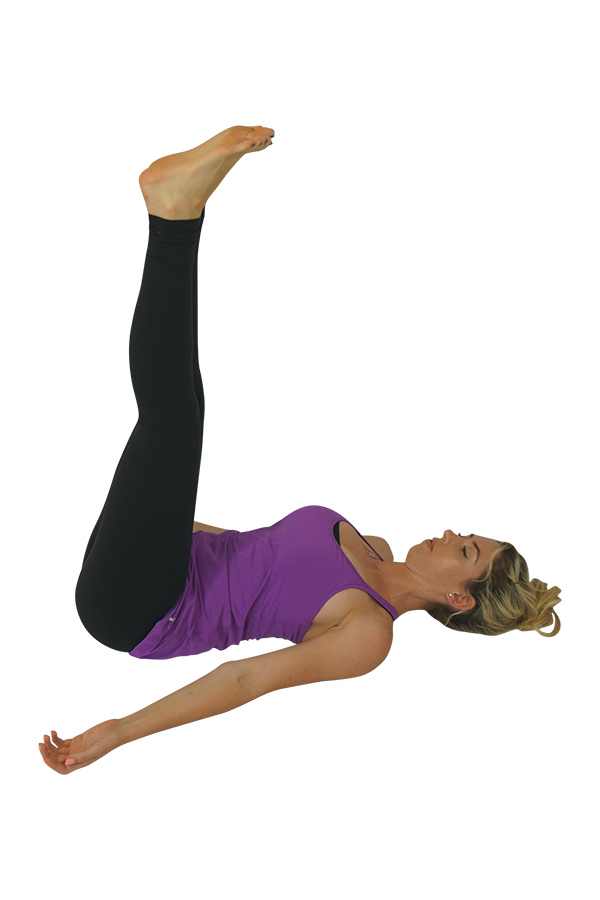 INDICATIONSHead achesLower back PainPostureArthritisLower nerve stretchContraindicationsIf doing at home, make sure someone is watching.InstructionsFind space by a wall t wallSit with right side against the wallBring knees to your chestLay on left sideRoll onto you back while you swing and straighten legs up on the wall Hold for ten deep breaths InstructionsFind space by a wall t wallSit with right side against the wallBring knees to your chestLay on left sideRoll onto you back while you swing and straighten legs up on the wall Hold for ten deep breaths ModificationsIt’s not necessary for your sit bones to touch the wall. For more support under your neck, place a small, rolled towel beneath the back of your neck.ModificationsIt’s not necessary for your sit bones to touch the wall. For more support under your neck, place a small, rolled towel beneath the back of your neck.Locust One Leg (Salabasana)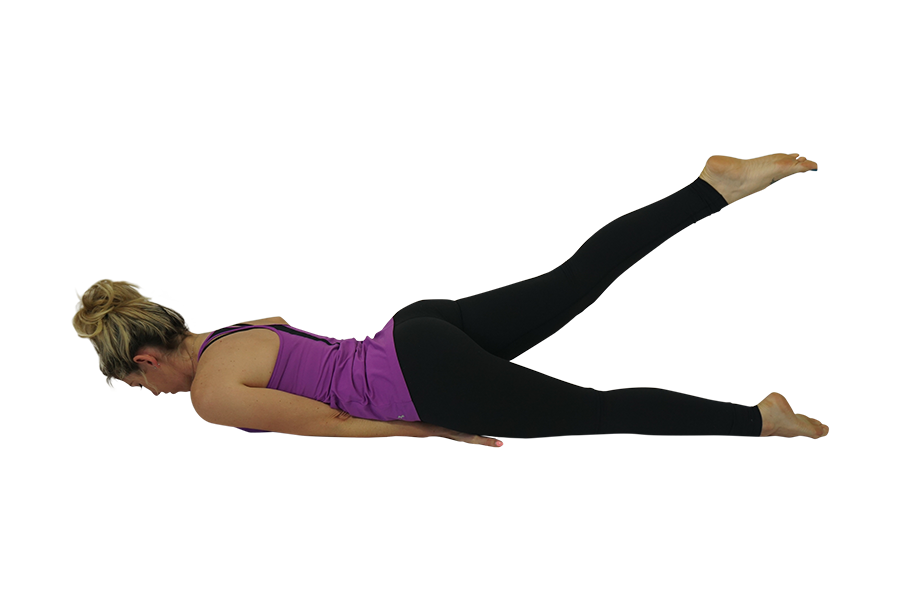 INDICATIONSBack PainFibromyalgiaArthritisOsteoarthritisCarpal tunnel ContraindicationsInstructionsStart on your bellyPalms down and one hand at a time, place our hands under your pelvic bone Place chin on the matSlowly lift one leg up Point the pointsRotate inner thigh up towards the ceilingSwitch legs(This is not about how high one can lift the leg. It is about how much one is stretching and reaching through the toes.) InstructionsStart on your bellyPalms down and one hand at a time, place our hands under your pelvic bone Place chin on the matSlowly lift one leg up Point the pointsRotate inner thigh up towards the ceilingSwitch legs(This is not about how high one can lift the leg. It is about how much one is stretching and reaching through the toes.) ModificationsKeep arms out hands under shoulders to help stabilizeModificationsKeep arms out hands under shoulders to help stabilizeLying Hero (Supta Virasana)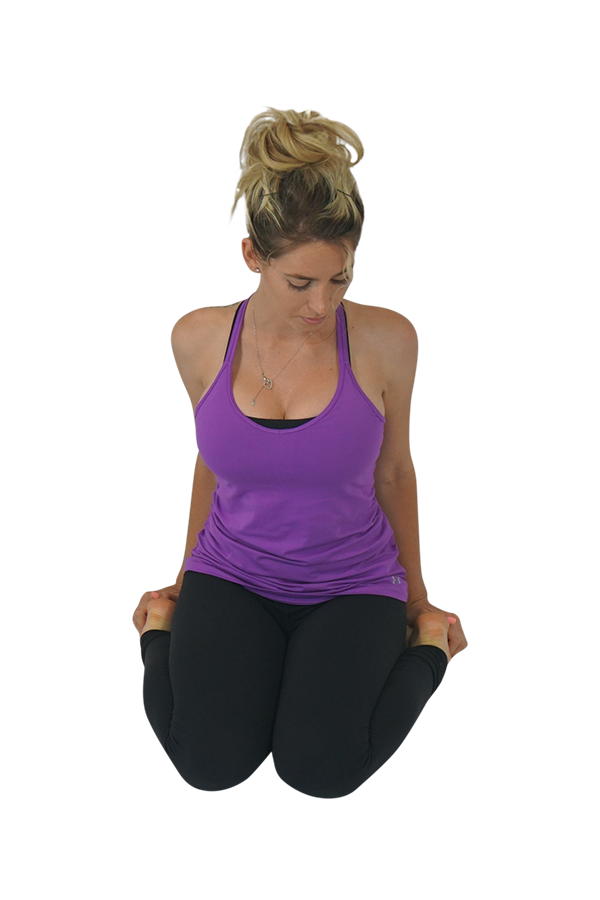 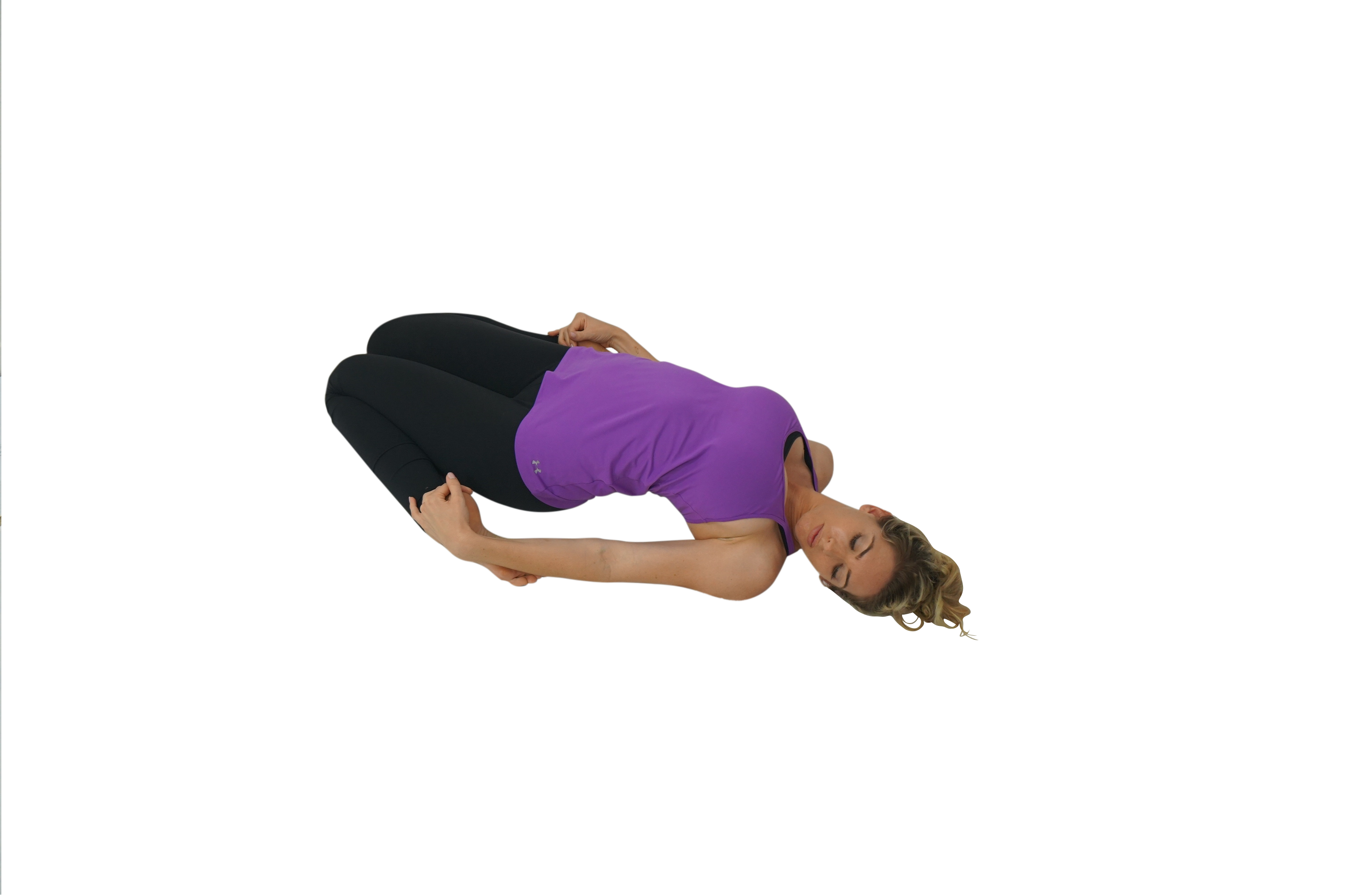 INDICATIONSKnee painHead aches,Lower Back PainContraindicationsKnee surgeryInstructionsSit on mat knees touching Pull your calf muscles out to the sidesSit in between calvesBring hands to back of heelsBring one elbow down to the mat a t time then slowly lay backHold for ten deep breaths InstructionsSit on mat knees touching Pull your calf muscles out to the sidesSit in between calvesBring hands to back of heelsBring one elbow down to the mat a t time then slowly lay backHold for ten deep breaths ModificationsUse block under buttDon’t lay back ModificationsUse block under buttDon’t lay back Pigeon (Kapotasana)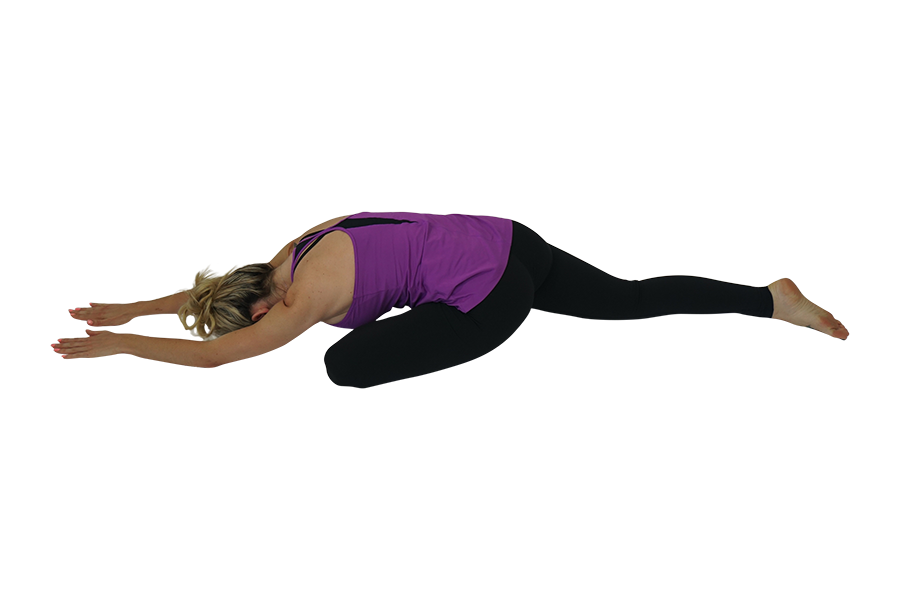 INDICATIONSLower backHeadachesArthritisOsteoarthritisFibromyalgiaContraindicationsTHRInstructionsStart on all foursBring your left knee to your left wristToes pointed slowly slide your right foot back until your leg is straightTry to bring your left toes towards your right wristKeep your hips even Come down onto your forearm and rest your foreheadHold for ten deep breaths then switch sidesInstructionsStart on all foursBring your left knee to your left wristToes pointed slowly slide your right foot back until your leg is straightTry to bring your left toes towards your right wristKeep your hips even Come down onto your forearm and rest your foreheadHold for ten deep breaths then switch sidesModificationsPlace block under foreheadPlace block under thigh that the knee is bentKeep back knee bent as much as you needModificationsPlace block under foreheadPlace block under thigh that the knee is bentKeep back knee bent as much as you needReverse Table Top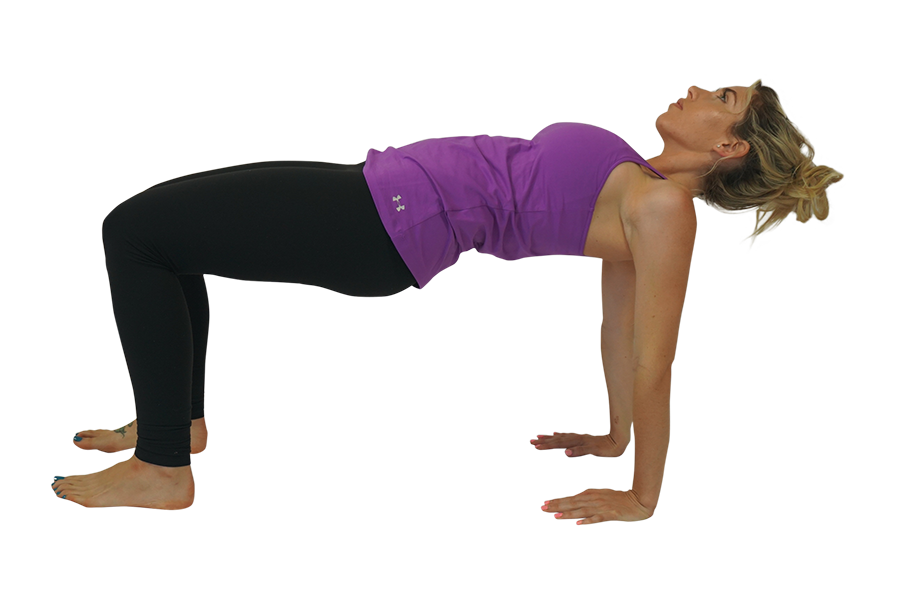 INDICATIONSCarpal TunnelLow backPostureKneeHipContraindicationsWrist issuesInstructionsBegin by sitting on the floor with your legs extended Bring your hands behind your back Fingers pointing forward and wrist in align with your shoulders Bring your feet in and bend your knees Keep your knees over your anklesSlowly push your hips to the sky Hold for ten deep breaths  InstructionsBegin by sitting on the floor with your legs extended Bring your hands behind your back Fingers pointing forward and wrist in align with your shoulders Bring your feet in and bend your knees Keep your knees over your anklesSlowly push your hips to the sky Hold for ten deep breaths  ModificationsDon’tModificationsDon’tSupine Spinal Twist (Supta Matyendrasana)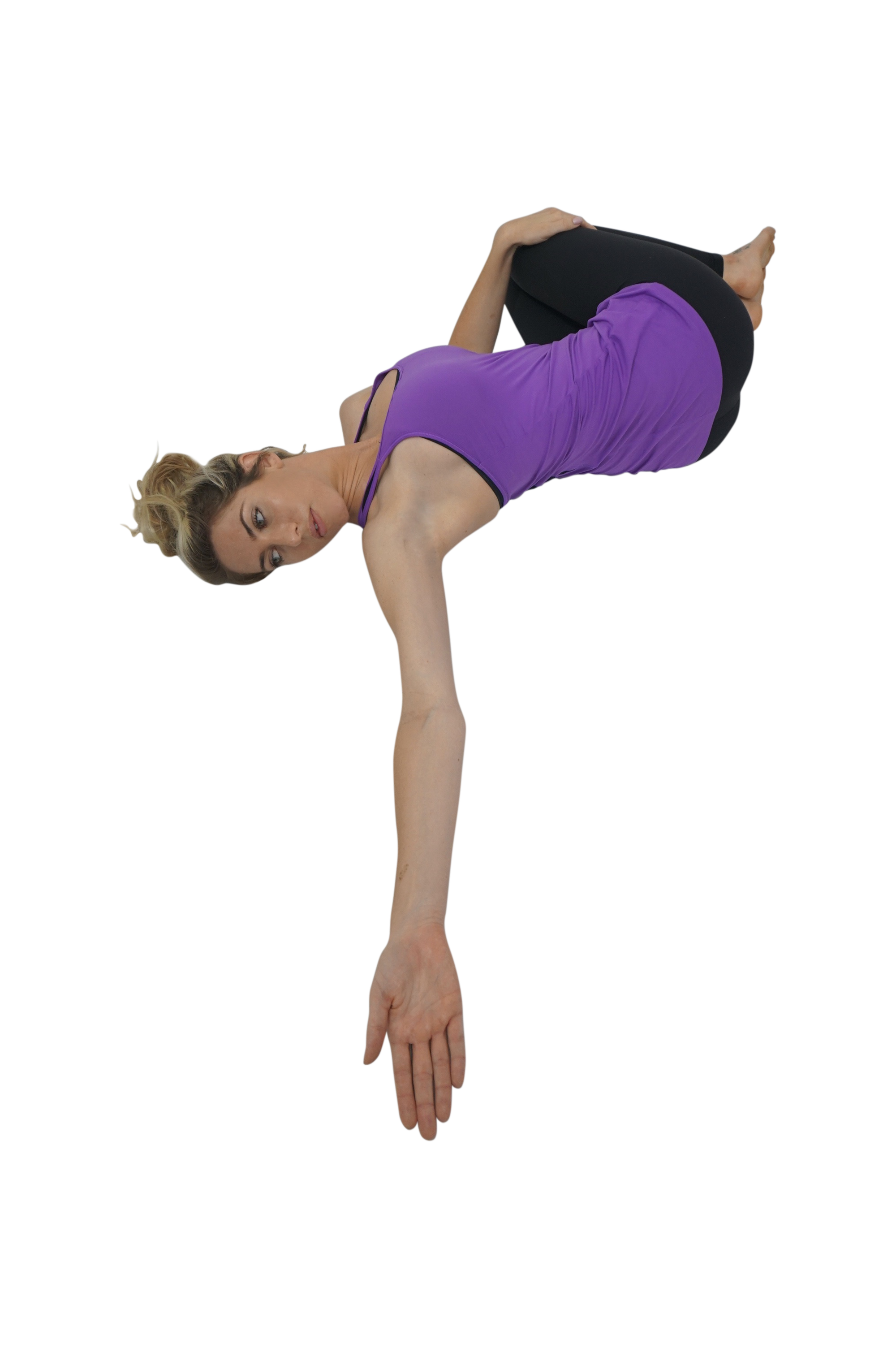 INDICATIONSLower backKnee painPostureArthritisCervicalContraindicationsDisc herniationInstructionsStart on your back legs extendedBring your knees to your chestSlowly let them fall to your left sideReach to your right with your right armGaze to your rightHold for ten deep breaths and switch sides InstructionsStart on your back legs extendedBring your knees to your chestSlowly let them fall to your left sideReach to your right with your right armGaze to your rightHold for ten deep breaths and switch sides ModificationsKeep soles of the feet on the mat and drift knees from side to sideModificationsKeep soles of the feet on the mat and drift knees from side to sideFish Posture (Matsyasana)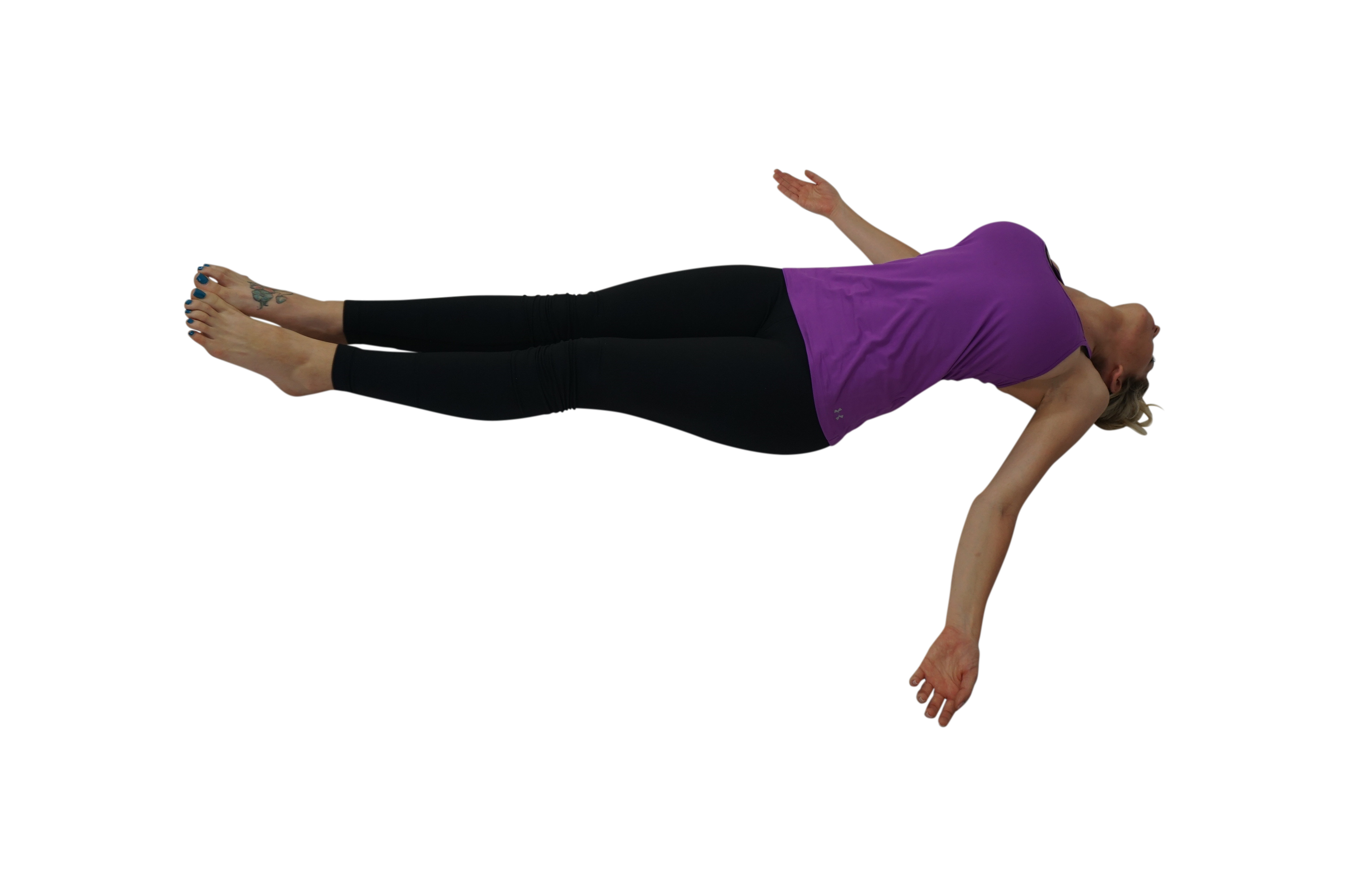 INDICATIONSShoulder Pain,BackPostureFibromyalgia,Arthritis,Osteoarthritis ContraindicationsCervical fusionRib painOsteoporosisInstructionsBegin laying on backPlace a block between your shoulder bladesRelax your neck Let your arms fall out to your sides palms facing upHold for ten deep breaths InstructionsBegin laying on backPlace a block between your shoulder bladesRelax your neck Let your arms fall out to your sides palms facing upHold for ten deep breaths ModificationsIf there is any strain in your neck place another block under the head ModificationsIf there is any strain in your neck place another block under the head 